Муниципальная газетаЗЛАТОРУНОВСКИЙ     ВЕСТНИК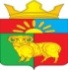 Издается с 2005 г.№ 1 31 января 2019 годаhttp://mozlat.gbu.ru.ОФИЦИАЛЬНОГазета «Златоруновский  Вестник» №1 январь 2019  года. Тираж 15 экз. Распространяется бесплатно. Тел. для справок: 8-(39156)-24236 Об утверждении муниципальной  программы администрации Златоруновского сельсовета «Развитие жилищно-коммунального хозяйства, обеспечение комфортных и безопасных условий жизни на территории Златоруновского сельсовета»  В соответствии с Федеральным законом  от 6 октября 2003 года  №131-ФЗ «Об общих принципах организации местного самоуправления  в Российской Федерации», статьей 179 Бюджетного кодекса  Российской Федерации, постановлением  Администрации   Златоруновского сельсовета   от 24.06.2013 года  № 44 «Об утверждении плана  мероприятий по переходу к программному бюджету в муниципальном образовании  Златоруновский сельсовет, их формировании  и реализации», Уставом Златоруновского сельсовета ПОСТАНОВЛЯЮ:1.Утвердить муниципальную программу администрации Златоруновского сельсовета «Развитие жилищно-коммунального хозяйства, обеспечение комфортных и безопасных условий жизни на территории Златоруновского сельсовета», согласно приложению. 2. Контроль за выполнением постановления  оставляю за собой.          3. Постановление вступает в силу 01.01.2019, но не ранее дня следующего за днем его официального опубликования в специальном выпуске  «Златоруновский вестник».Глава Златоруновского сельсовета                                                                     Д.В. Минин                                                                 Приложение к постановлению                                                                              администрации Златоруновского                                                                                                                         сельсовета от  18.01.19  № 5ПАСПОРТМуниципальной  программы«Развитие жилищно-коммунального хозяйства, обеспечение комфортных и безопасных условий жизни на территории Златоруновского 2.  Характеристика текущего состояния соответствующей сферы с указанием основных показателей социально-экономического развития муниципального образования Златоруновский сельсовет и анализ социальных, финансово-экономических и прочих рисков реализации программы       Муниципальное образование Златоруновский сельсовет включает в себя  пять  населенных пункта: п. Солбатский, п. Сухая долина, п. Кутузовка, станция Учум, п. Златоруновск (административный центр).  Численность населения  Златоруновского сельсовета  на 01.11.2018 года – 1652 человек.                                                                                                                         Населенные пункты удалены друг от друга и от центра поселения, имеется значительная протяженность дорог местного и местного и федерального значения. Большинство объектов внешнего благоустройства населенных пунктов, таких как зоны отдыха, уличное освещение, дороги и тротуары  до настоящего времени не обеспечивают комфортных условий для жизни и деятельности населения и нуждаются в ремонте, места захоронения требуют благоустройства. Отрицательные тенденции в динамике изменения уровня благоустройства территорий Златоруновского сельсовета, обусловлены наличием следующих факторов:         - отсутствием в последние годы государственной поддержки мероприятий по развитию и модернизации объектов благоустройства на территории Златоруновского сельсовета в рамках целевых федеральных и региональных программ развития;         - снижением уровня общей культуры населения, выражающимся в отсутствии бережливого отношения к объектам муниципальной собственности, а порой и откровенных актах вандализма.          Существенный уровень благоустройства не отвечает требованиям ГОСТов и иных нормативных актов, что является причиной негативного восприятия жителями сельского поселения.          Программно-целевой подход к решению проблем благоустройства населенных пунктов необходим, так как без стройной комплексной системы благоустройства территории  невозможно добиться каких-либо значимых результатов в обеспечении комфортных условий для жизни, деятельности и отдыха населения. Важна четкая согласованность действий Администрации сельсовета и предприятий, в том числе имеющих на балансе инженерные сети, что позволит исключить случаи раскопки инжирных сетей на вновь отремонтированных объектах и восстановления благоустройства после проведения земельных работ.     Определение перспектив благоустройства муниципального образования позволит добиться сосредоточения средств на решение поставленных задач, а не расходовать средства на текущий ремонт отдельных элементов благоустройств.       В настоящее время на территории муниципального образования Златоруновский сельсовет принимаются меры по улучшению состояния пожарной безопасности учреждений, проведен анализ общего состояния пожарной безопасности учреждений поселения, изданы и направлены в учреждения приказы и инструктивно-методические рекомендации.Производится обучение должностных и ответственных лиц за пожарную безопасность. Сотрудники учреждений обучаются по специально разработанным и утвержденным программам с выездом на места, регулярно проводятся комплексные проверки состояния пожарной безопасности в учреждениях на территории муниципального образования.Характерными недостатками по обеспечению пожарной безопасности учреждений  являются: отсутствие или неисправность систем автоматических пожарных сигнализаций, систем оповещения управления эвакуацией (СОУЭ) людей при пожаре, отсутствие обработки огнезащитным составом деревянных конструкций кровли зданий, установка фотолюминесцентной эвакуационной системы, противодымной  вытяжной вентиляции, приведение эвакуационных путей и выходов в соответствие со СНиП.                          Проблемами территории Златоруновского сельсовета является возникновение пожаров, чрезвычайных ситуаций природного и техногенного характера.                                                                                                                                      За последнее время в результате целенаправленной деятельности органов местного самоуправления Златоруновского сельсовета Златоруновского сельсовета, проведена определенная работа по стабилизации общественно-политической ситуации и решению первоочередных организационно-профилактических задач по противодействию экстремизму, терроризму, чрезвычайным ситуациям повышению степени защищенности муниципального образования Златоруновского сельсовета от возникающих угроз от  чрезвычайных ситуаций, пожаров. Вместе с тем общий уровень защищенности муниципального образования Златоруновского сельсовета, пока не в полной мере адекватен выявленным угрозам безопасности в этих сферах. В рамках полномочий органов местного самоуправления необходимо, совершенствовать функционирование системы обеспечения общественной безопасности и правопорядка на территории муниципального образования Златоруновского сельсовета, вырабатывать меры по усилению борьбы с преступностью, профилактику экстремизма и противодействия терроризму, повысить степень защищенности муниципального образования Златоруновского сельсовета от возникающих угроз природного и техногенного характера, чрезвычайных ситуаций, пожаров.  Значительный уровень износа основных производственных фондов, в том числе транспортных коммуникаций и энергетического оборудования до 60–70%, обусловленный принятием в муниципальную собственность объектов коммунального назначения в ветхом и аварийном состоянии.      Сверхнормативные потери энергоресурсов на всех стадиях от производства до потребления, составляющие до 50%, вследствие эксплуатации устаревшего технологического оборудования с низким коэффициентом полезного действия.Высокая себестоимость производства коммунальных услуг из-за сверхнормативного потребления энергоресурсов, наличия нерационально функционирующих затратных технологических схем и низкого коэффициента использования установленной мощности и, вследствие этого, незначительная инвестиционная привлекательность объектов.Отсутствие очистки питьевой воды и недостаточная степень очистки сточных вод на значительном числе объектов коммунального хозяйства.     Установленное котельное и вспомогательное оборудование в большей части морально устарело. Коэффициент использования установленной мощности котельных составляет не более 59%. Фактические потери тепловой энергии в некоторых коммунальных сетях достигают до 30%. Из общего количества установленных котлов в котельных коммунального комплекса нет автоматизации. Отсутствие на котельных малой мощности водоподготовки ведет к сокращению срока эксплуатации котельного оборудования, отсутствие в котельных оборудования по очистке дымовых газов создает неблагоприятную экологическую обстановку в поселениях сельсовета.     В аварийном состоянии находятся более 30% всех существующих септиков и колодцев, расположенных на территории Златоруновского сельсовета.В настоящее время  более . сетей теплоснабжения, водоснабжения  требуют замены: тепловые сети -  , сети водоснабжения - . Износ коммунальных систем в среднем составляет порядка 62%, потери ресурсов – 34%.     Финансирование из бюджетов всех уровней расходов на капитальный ремонт и модернизацию инженерных систем коммунального комплекса незначительно и составляет в настоящее время порядка 2,9 % от потребности. Приоритетно для бюджетного финансирования на первом этапе были определены мероприятия, от реализации которых достигается наибольший эффект, который в совокупности отражает достижение показателей надежности эксплуатации модернизируемых объектов, снижение эксплуатационных расходов, а также социальной эффективности.                                                                              Продолжение решения проблем в коммунальном комплексе подпрограммными методами обусловлено необходимостью дальнейшей реализации мероприятий по предупреждению и стабилизации ситуаций, которые могут привести к нарушению функционирования систем жизнеобеспечения населения, предотвращения критического уровня износа основных фондов коммунального комплекса, повышения надежности предоставления коммунальных услуг потребителям требуемого объема 
и качества, модернизации коммунальных систем инженерного обеспечения муниципальных образований, эффективного производства и использования энергоресурсов, развития энергоресурсосбережения в коммунальном хозяйстве.                                                                                                               Дальнейшее решение задачи восстановления основных фондов инженерной инфраструктуры коммунального комплекса поселения, соответствует установленным приоритетам социально-экономического развития поселения и, как и прежде, возможно только программными методами, путем проведения комплекса организационных, производственных, социально-экономических и других мероприятий.                                                                                  3. Приоритеты и цели социально-экономического развития в соответствующей сфере, описание основных целей и задач программы, прогноз развития соответствующей сферыЦелями муниципальной программы является: улучшение качества жизни населения; защита жизни и здоровья граждан, их прав и свобод; содержание жилищно-коммунального хозяйства и жилищного фонда в надлежащем состоянии, обеспечение населения качественными жилищно-коммунальными услугами и улучшение  жилищных условий населения.        Задачами муниципальной программы, направленными на достижение целей являются:       1. Развитие и поддержка инициатив жителей населенных пунктов по благоустройству, санитарной очистки придомовых территорий, повышение общего уровня благоустройство территории;      2. Повышение уровня защищенности населения по гражданской обороне, действиям при угрозе и возникновении чрезвычайных ситуаций, выполнению требований пожарной безопасности и защита населения от клещевого энцефалита;      3. Обеспечение качественного предоставления  жилищно-коммунальных услуг и условий проживания населения на территории Златоруновского сельсовета.4. Механизм реализации муниципальной программыРеализация предусмотренных программных мероприятий позволит обеспечить:  повышение качества содержания территории поселения в чистоте и порядке, а так же содержания мест захоронения в надлежащем виде;повышение качества  текущего ремонта и содержание дорог;повышение качества освещённости улиц и дорог в населенных пунктах поселения, снижение нарушений общественного порядка;снижение последствий от чрезвычайных ситуаций, пожаров, терроризма и экстремизма территорий.повышение безопасности территории Златоруновского сельсовета.    снижение уровня износа коммунальной инфраструктуры.снижение уровня износа жилищного фонда.Последовательность выполнение подпрограммных мероприятий  2018-2020 годы.                                                                                                                    Ответственным исполнителем мероприятий программы является администрация Златоруновского сельсовета. Получателем муниципальной услуги мероприятий программы является население территории муниципального образования  Златоруновский сельсовет.5. Прогноз конечных результатов программы, характеризующих целевое состояние (изменение состояния) уровня и качества жизни населения, социальной сферы, экономики, степени реализации других общественно значимых интересов и потребностей в соответствующей сфере на территории Златоруновского сельсовета.Конечный результат реализации мероприятий программы будет оценен на основании сбора и анализа информации о качественных и количественных показателях реализации услуг  населению, в соответствии  с основными целевыми показателями данной программы:                                                                                                                        - доля уровня внешнего благоустройства и санитарного содержания населенных пунктов;    - доля отремонтированных дорог в границах  поселений;                                                                       - объем средств на повышение качества освещенности улиц и дорог в населенных пунктах;  - доля мероприятий по пожарной безопасности и чрезвычайным ситуациям;                                                                                                  - снижение уровня износа коммунальной инфраструктуры.6. Перечень подпрограмм с указанием сроков их реализациии ожидаемых результатовОсновные меры правового регулирования в соответствующей сфере, направленные на достижение цели и (или) конечных результатов программы7. Перечень объектов недвижимого имущества муниципальной собственности Златоруновского сельсовета, подлежащих строительству, реконструкции, техническому перевооружению или приобретениюСтроительство, реконструкция, техническое перевооружение или приобретение муниципального имущества данной программой не предусмотрено.8. Ресурсное обеспечение муниципальной  программы Златоруновского сельсовета за счет средств местного бюджета ( с расшифровкой по главным распорядителям средств бюджета, в разрезе подпрограмм, отдельных мероприятий муниципальной  программы Златоруновского сельсовета)          Информация о ресурсном обеспечении муниципальной  программы Златоруновского сельсовета приведена в приложении №1 к муниципальной  программе Златоруновского сельсовета.           Информация об источниках финансирования приведена в приложении №2 к муниципальной программы Златоруновского сельсовета.9. Мероприятиях, направленные на реализацию научной,  научно-технической и инновационной деятельностиРеализация научной, научно-технической и инновационной деятельности в рамках муниципальной программы Златоруновского сельсовета не предусмотрена.10. Мероприятия, реализуемые в рамках государственно-частного партнерства          Реализация мероприятий, в рамках государственно-частного партнерства не предусмотрена.11. Мероприятия, реализуемые за счет средств внебюджетных фондов         Реализация мероприятий, за счет средств внебюджетных фондов не предусмотрена.12. Инвестиционные проекты, исполнение которых полностью или частично осуществляется за счет средств местного бюджета, – информацию о наличии указанных проектов и их основных параметрах         Инвестиционные проекты, исполнение которых полностью или частично осуществляется за счет средств местного бюджета программой не предусмотрены.13. Мероприятия, направленные на развитие сельских территорий, – информацию о наличии таких мероприятий с указанием объемов бюджетных ассигнований на их реализацию         Мероприятия, направленные на развитие сельских территорий:Подпрограмма 1. - Приложение № 1 и 2  к подпрогорамме№1;Подпрограмма 2. - Приложение № 1 и 2  к подпрогорамме№2;Подпрограмма 3. - Приложение № 1 и 2  к подпрогорамме№3;14. Бюджетные ассигнования на оплату муниципальных контрактов на выполнение работ, оказание услуг для обеспечения нужд Златоруновского сельсовета, длительность производственного цикла выполнения, оказания которых превышает срок действия утвержденных лимитов бюджетных обязательств, за исключением муниципальных контрактов, финансируемых за счет бюджетных ассигнований на осуществление бюджетных инвестиций в объекты муниципальной собственности Златоруновского сельсовета, а также муниципальных контрактов на поставки товаров для обеспечения нужд Златоруновского сельсовета на срок, превышающий срок действия утвержденных лимитов бюджетных обязательств, предусматривающих встречные обязательства, не связанные с предметами их исполнения. Бюджетные ассигнования на оплату муниципальных контрактов программой не предусмотрены.Приложение № 1 к паспорту муниципальной программы                                                                                                                         «Развитие жилищно-коммунального хозяйства,                                                                                                                                                                       обеспечение комфортных и безопасных условий жизни                                                                                                                                на территории Златоруновского сельсовета Распределение планируемых расходов за счет средств бюджета по мероприятиям и подпрограммам муниципальной программы 	Приложение № 2 к паспорту муниципальной программы«Развитие жилищно-коммунального хозяйства, обеспечение комфортных и безопасных условий жизни на территории Златоруновского сельсовета»Ресурсное обеспечение и прогнозная оценка расходов на реализацию целей муниципальной программы Златоруновского сельсовета с учетом источников ПАСПОРТ ПОДПРОГРАММЫ  1 «Благоустройство территории, улучшение технического состояния дорог Златоруновского сельсовета»15.1 Основные цели и задачи Выполнение подпрограммных мероприятий связанных с планированием и организацией работ по вопросам улучшения благоустройства территории, создания комфортных условий проживания, приведут к снижению социальной напряженности населения.Решение этих задач будет осуществляться администрацией Златоруновского сельсовета в рамках муниципальной подпрограммы «Благоустройство территории, улучшение технического состояния дорог Златоруновского сельсовета»                            15.2 Механизм реализации подпрограммы.Реализация предусмотренных подпрограммой мероприятий позволит обеспечить:  Повышение качества содержания территории поселения в чистоте и порядке, а так же содержания мест захоронения в надлежащем виде.Повышение качества  текущего ремонта и содержание дорог.Повышение качества освещённости улиц и дорог в населенных пунктах поселения, снижение нарушений общественного порядка.Последовательность выполнения подпрограммных мероприятий      Ответственным исполнителем мероприятий подпрограммы является администрация Златоруновского сельсовета Ужурского района Красноярского края. Получателем муниципальной услуги мероприятий подпрограммы является  население территории муниципального образования Златоруновский сельсовет.15.3 Управление подпрограммой и контроль за ходом её выполнения.   Система управления подпрограммой направлена на достижение поставленных подпрограммой целей и задач и эффективности от проведения каждого мероприятия.     Общее руководство и контроль над ходом реализации подпрограммы осуществляет администрация Златоруновского сельсовета. В его обязанности входит: - координация деятельности по реализации мероприятий подпрограммы; -рассмотрение материалов о ходе реализации подпрограммы и по мере необходимости уточнение мероприятий, предусмотренных подпрограммой, объемов финансирования.     Функцию уполномоченного органа, обеспечивающего текущее управление и координацию работ по реализацию мероприятий подпрограммы, осуществляет администрация Златоруновского сельсовета. В его обязанности входит: - текущее управление мероприятиями; - мониторинг реализации подпрограммных мероприятий.      Ответственным исполнителем мероприятий подпрограммы является администрация Златоруновского сельсовета. Исполнитель несет ответственность за своевременную и полную реализацию подпрограммных мероприятий и за достижение утвержденных значений целевых индикаторов подпрограммы.15.4 Оценка социально-экономической эффективностиЭффективность подпрограммы оценивается по следующим показателям:Улучшение качества содержания территории поселения в чистоте и порядке, а так же содержания мест захоронения в надлежащем виде.Улучшение качества  текущего ремонта и содержание дорог.Улучшение качества освещённости улиц и дорог в населенных пунктах поселения, снижение нарушений общественного порядка.15.5 Мероприятия подпрограммы.Перечень целевых индикаторов подпрограммы представлены в приложении №1 к подпрограмме №1.Перечень мероприятий подпрограммы с указанием объема средств на их реализацию и ожидаемых результатов – приложение № 2 к подпрограмме №1.     Приложение № 1к  подпрограмме, реализуемой в рамках муниципальных программ Златоруновского сельсоветаПеречень целевых индикаторов подпрограммы    Приложение № 2к  подпрограмме, реализуемой в рамках муниципальных программ Златоруновского сельсовета                                                            Перечень мероприятий подпрограммы 1ПАСПОРТ ПОДПРОГРАММЫ 2 «Обеспечение пожарной безопасности территории, профилактика терроризма, экстремизма и чрезвычайных ситуаций»                         16.1 Мероприятия подпрограммыМероприятия программы приведены в приложении №1 к подпрограмме №2.                 16.2 Механизм реализации подпрограммы №2Реализация предусмотренных подпрограммой мероприятий позволит обеспечить:- снижение последствий от чрезвычайных ситуаций, пожаров, терроризма и экстремизма территорий;- повышение безопасности территорий Златоруновского сельсовета.Последовательность выполнения подпрограммных мероприятий 2019-2021 годы. Ответственным исполнителем мероприятий программы является администрация Златоруновского сельсовета. Получателем муниципальной услуги мероприятий программы является население территории муниципального образования  Златоруновский сельсовет.16.3 Управление подпрограммой №2 и контроль за исполнением подпрограммыСистема управления подпрограммой направлена на достижение поставленных подпрограммой целей и задач и эффективность от проведения каждого мероприятия.Общее руководство и контроль за ходом реализации подпрограммы осуществляет администрация Златоруновского сельсовета. В его обязанности входит :- координация деятельности по реализации мероприятий подпрограммы;- рассмотрение материалов о ходе реализации подпрограммы и по мере необходимости уточнения мероприятий, предусмотренных подпрограммой, объемов финансирования.Функцию уполномоченного органа, обеспечивающего текущее управление и координацию работ по реализации мероприятий подпрограммы, осуществляет администрация Златоруновского сельсовета.В его обязанности входит:- текущее управление мероприятиями;- мониторинг реализации подпрограммных мероприятий.Ответственным исполнителем мероприятий осуществляет администрация Златоруновского сельсовета. Исполнитель несет ответственность за своевременную и полную реализацию подпрограммных мероприятий и за достижение значений целевых индикаторов подпрограммы.                                                                                                                                                 Приложение №1  подпрограммы, реализуемой                                                                                                                      в рамках  муниципальных программ Златоруновского сельсоветаПеречень целевых индикаторов подпрограммыПриложение № 2  подпрограммы, реализуемой в рамках муниципальных программ  Златоруновского сельсовета2.6.Перечень мероприятий подпрограммы с указанием объема средств на их реализацию и ожидаемых результатовПАСПОРТ ПОДПРОГРАММЫ 3 «Поддержка жилищно-коммунального хозяйства на территории Златоруновского сельсовета» 17.1 Мероприятия подпрограммыМероприятия приведены в приложение №1 к подпрограмме №3.Механизм реализации подпрограммыРеализация предусмотренных подпрограммой мероприятий позволит обеспечить снижение уровня износа коммунальной инфраструктуры. Последовательность выполнение подпрограммных мероприятий 2019-2021 годы. Ответственным исполнителем мероприятий подпрограммы является администрация Златоруновского сельсовета. Получателем муниципальной услуги мероприятий подпрограммы является население территории муниципального образования  Златоруновский сельсовет.17.3 Управление подпрограммой и контроль за исполнением подпрограммыСистема управления подпрограммой направлена на достижение поставленных подпрограммой целей и задач и эффективность от проведения каждого мероприятия. Общее руководство и контроль за ходом реализации подпрограммы осуществляет администрация Златоруновского сельсовета. В его обязанности входит :- координация деятельности по реализации мероприятий подпрограммы;- рассмотрение материалов о ходе реализации подпрограммы и по мере необходимости уточнения мероприятий, предусмотренных подпрограммой, объемов финансирования.Функцию уполномоченного органа, обеспечивающего текущее управление и координацию работ по реализации мероприятий подпрограммы, осуществляет администрация Златоруновского сельсовета.В его обязанности входит:- текущее управление мероприятиями;- мониторинг реализации подпрограммных мероприятий.Ответственным исполнителем мероприятий осуществляет администрация Златоруновского сельсовета. Исполнитель несет ответственность за своевременную и полную реализацию подпрограммных мероприятий и за достижение значений целевых индикаторов подпрограммы.Приложение № 1 к подпрограмме №3, реализуемой в рамках муниципальных программ  Златоруновского сельсоветаПеречень мероприятий подпрограммы с указанием объема средств на их реализацию и ожидаемых результатовПриложение № 2  подпрограммы, реализуемой в рамках муниципальных программ  Златоруновского сельсоветаПеречень мероприятий подпрограммы с указанием объема средств на их реализацию и ожидаемых результатовПриложение 4  к муниципальной программе«Развитие жилищно-коммунального хозяйства, обеспечение комфортных и безопасных условий жизни на территории Златоруновского сельсовета »     ПАСПОРТ ПОДПРОГРАММЫ 4 « Энергосбережение и повышение энергетической эффективности на территории Златоруновского сельсовета»   18.1 Мероприятия подпрограммы             Мероприятия приведены в приложение №1 к подпрограмме №4.               18.2   Механизм реализации подпрограммыРеализация предусмотренных подпрограммой мероприятий позволит обеспечить снижение уровня износа коммунальной инфраструктуры. Последовательность выполнение подпрограммных мероприятий 2019-2021 годы. Ответственным исполнителем мероприятий подпрограммы является администрация Златоруновского сельсовета. Получателем муниципальной услуги мероприятий подпрограммы является население территории муниципального образования  Златоруновский сельсовет. 18.3 Управление подпрограммой и контроль за исполнением подпрограммыСистема управления подпрограммой направлена на достижение поставленных подпрограммой целей и задач и эффективность от проведения каждого мероприятия. Общее руководство и контроль за ходом реализации подпрограммы осуществляет администрация Златоруновского сельсовета. В его обязанности входит :- координация деятельности по реализации мероприятий подпрограммы;- рассмотрение материалов о ходе реализации подпрограммы и по мере необходимости уточнения мероприятий, предусмотренных подпрограммой, объемов финансирования.Функцию уполномоченного органа, обеспечивающего текущее управление и координацию работ по реализации мероприятий подпрограммы, осуществляет администрация Златоруновского сельсовета.В его обязанности входит:- текущее управление мероприятиями;- мониторинг реализации подпрограммных мероприятий.Ответственным исполнителем мероприятий осуществляет администрация Златоруновского сельсовета. Исполнитель несет ответственность за своевременную и полную реализацию подпрограммных мероприятий и за достижение значений целевых индикаторов подпрограммы.                                                                                                                                                                                                     Приложение № 1                                                                                                                               к  подпрограмме, реализуемой в рамках                                                                                                                   муниципальной программы «Развитие жилищно                                                                                                              -коммунального хозяйства, обеспечение комфортных                                                                                                                           и безопасных условий жизни на территории                                                                                                             Златоруновского сельсовета.Перечень целевых индикаторов подпрограммыПриложение №2к  подпрограмме, реализуемой в рамкахмуниципальной программы «Развитие жилищно-коммунального хозяйства, обеспечение комфортныхи безопасных условий жизни на территорииЗлаторуновского сельсовета     Перечень мероприятий подпрограммы с указанием объема средств на их реализацию и ожидаемых результатов      Об утверждении муниципальной программы «Развитие культуры, спорта и молодёжной политики на территории муниципального образования Златоруновский сельсовет»           В соответствии с Федеральным законом  от 6 октября 2003 года №131-ФЗ «Об общих принципах организации местного самоуправления  в Российской Федерации», статьей 179 Бюджетного кодекса Российской Федерации, постановлением Администрации Златоруновского сельсовета  Ужурского района  Красноярского края  от 24.06.2013 года № 44 «Об утверждении плана мероприятий по переходу к программному бюджету в муниципальном образовании Златоруновский сельсовет, их формировании и реализации, Уставом Златоруновского сельсовета.ПОСТАНОВЛЯЮ:         1. Утвердить муниципальную программу администрации Златоруновского сельсовета «Развитие культуры, спорта и молодёжной политики  на территории муниципального образования Златоруновский сельсовет», согласно приложению.         2.  Контроль за выполнением постановления оставляю за собой.        3. Постановление вступает в силу с 01.01.2019, но ранее дня,  следующий за днем его официального опубликования  в газете «Златоруновский вестник».Глава Златоруновского сельсовета                                              Д.В.Минин  Приложение к постановлению                                                                              администрации Златоруновского                                                                                                                         сельсовета от  18.01.2019  № 6ПАСПОРТМуниципальной  программы «Развитие культуры, спорта и молодёжной политики на территории муниципального образования Златоруновский сельсовет»    2. Характеристика текущего состояния соответствующей сферы с указанием основных показателей социально-экономического развития муниципального образования Златоруновский сельсовет и анализ социальных, финансово-экономических и прочих рисков реализации программыНакопившиеся за время экономического спада проблемы в сфере культуры значительно превышают возможности поселения по их решению. Отрасль, традиционно ориентированная на финансовую поддержку, оказалась наименее подготовленной к рыночным отношениям.Деятельность учреждений культуры является одной из важнейших составляющих современной культурной жизни на селе.Сеть учреждений культуры муниципального образования Златоруновский сельсовет включает в себя МБУК «Златоруновская ЦКС», «Златоруновский поселковый музей» и библиотеки. Именно эти организации представляют основу для сохранения и развития культурного потенциала на территории Златоруновского сельсовета, обеспечения преемственности культурной традиции между разными поколениями и культурно-национальными сообществами, живущими на территории поселения. Здания, в которых расположены учреждения культуры, построены в 1970-х годах, технически и морально устарели. Несмотря на ежегодное   финансирование ремонтных работ, выделяемых средств недостаточно.Материально-техническая база учреждений культуры одна из главных проблем отрасли и требует дальнейшего укрепления, что возможно при увеличении ее финансирования. В то же время возможность увеличения собственных доходов учреждений культуры ограничена их социальными целями, недостаточным уровнем благосостояния населения, проживающего на территории МО Златоруновский сельсовет. Базовым элементом в создании услуг учреждений культуры являются клубные формирования по всем направлениям творческой и социально-культурной деятельности.Клубные формирования отрасли культуры проводят свою работу в таких формах, как творческие коллективы, кружки и прочие клубные формирования.        В МБУК «Златоруновский ЦКС»  насчитывается  38 клубных формирований.Всестороннее и эффективное развитие физической культуры и спорта является важной составной частью государственной социально-экономической политики, направленной на охрану и укрепление здоровья, повышение продолжительности и качества жизни всех слоев населения.В организации и управлении физической культуры и спортом, особенно в части развития массового спорта, физического воспитания и образования детей и молодежи, физкультурно-оздоровительной и спортивной работы по месту жительства, создания спортивных клубов, а также необходимой для этого спортивной базы важную роль играют органы местного самоуправления.На сегодняшний день музей является не только тематическим собранием экспонатов для узкого круга ценителей, но и социокультурным центром, способным оказывать влияние на историко-культурное просвещение населения. Помимо предметов постоянной и временных экспозиций музейная коллекция включает в себя большой объём ценной информации, содержащейся в фондах, поэтому она должна быть окружена инфраструктурой, обеспечивающей быстрый и удобный доступ к сведениям. Исходя из вышеизложенного, актуальными проблемами организации деятельности Златоруновского поселкового музея, далее ЗПМ на сегодняшний день являются: комплектование фондов музея экспонатами и уникальными документами,  в соответствии с миссией ЗПМ; формирование имиджа ЗПМ, как культурного, досугового, а также многофункционального информационного центра, решающего задачи сохранности, исследования и презентации историко-культурного наследия, поддержания социальной стабильности, воспитания и образования населения;  расширение спектра услуг, предоставляемых ЗПМ, расширение разнообразия форм деятельности и её актуализация в соответствии с выявленными интересами и потребностями реальных и потенциальных посетителей.3. Приоритеты и цели социально-экономического развития сферы культура Златоруновского сельсовета, описание основных целей и задач программы, тенденции социально-экономического развития сферы культура Златоруновского сельсовета             Приоритеты и цели социально-экономического развития в сфере культуры, спорта и молодёжной политики Златоруновского сельсовета определены в соответствии со следующими стратегическими документами и нормативными правовыми актами Российской Федерации, Красноярского края:1.Закон Российской Федерации от 09.10.1992 № 3612-1 «Основы законодательства Российской Федерации о культуре»;2.Концепция долгосрочного социально-экономического развития Российской Федерации на период до 2021 года (утверждена распоряжением Правительства Российской Федерации от 17.11.2008 № 1662-р);3.Основные направления государственной политики по развитию сферы культуры в Российской Федерации до 2015 года (согласованы Правительством Российской Федерации от 01.06.2006 № МФ-П44-2462);4.Закон Красноярского края от 28.06.2007 № 2-190 «О культуре»;5. Стратегия государственной молодежной политики в Российской Федерации (Распоряжение Правительства Российской Федерации от 18 декабря 2006 года № 1760-р).            Основные нормативно-правовые акты муниципального образования Златоруновский сельсовет, направленные на достижение цели и конечных результатов программы, представлены в приложении № 3 к паспорту программы.            Реализация программы будет осуществляться в соответствии со следующими основными приоритетами:	-обеспечение максимальной доступности культурных ценностей для населения, повышение качества и разнообразия культурных услуг; 	-создание открытого культурного пространства поселения, создание благоприятных условий для творческой самореализации граждан, приобщения к культуре и искусству всех групп населения;            - формирование здорового образа жизни через развитие массовой физической культуры и спорта;            Целью данной программы является: формирование активного культурного пространства  муниципального образования через комплексное развитие сфер культуры, спорта и молодёжной политики.           Для достижения данной цели должны быть решены следующие задачи:1. Развитие и сохранение культуры как основной составляющей единого культурного пространства на территории Златоруновского сельсовета2. Создание условий, обеспечивающих возможность населению муниципального образования систематически заниматься физической культурой и спортом.3. Обеспечение прав граждан на доступ к культурным ценностям посредством предоставления музейных услуг и организации сохранности музейных фондов.4. Прогноз конечных результатов программы, характеризующих целевое состояние (изменение состояния) уровня и качества жизни населения, социально-экономическое развитие сферы культура Златоруновского сельсовета, экономики, степени реализации других общественно значимых интересов.Своевременная и в полном объеме реализация программы позволит достичь:-увеличить долю населения, пользующуюся услугами учреждений культуры, к общей численности населения муниципального образования до 0,4%;-увеличить долю граждан поселения, систематически занимающихся физической культурой и спортом, к общей численности населения муниципального образования до 13,0%;-увеличить долю посещений музея, проведенных экскурсий и мероприятий в музее, к общей численности населения муниципального образования до 2,08%;            Реализация программы будет способствовать:- развитию и сохранению культуры как основной составляющей единого культурного пространства на территории Златоруновского сельсовета;- созданию условий, обеспечивающих возможность населению муниципального образования систематически заниматься физической культурой и спортом;- созданию условий для развития потенциала молодежи и его реализации в интересах развития села;
- повышению интереса населения к деятельности музея.Перечень целевых показателей и показателей результативности Программы с расшифровкой плановых значений по годам ее реализации представлены в приложении № 1 к Паспорту Программы.5. Информация по подпрограммам, отдельным мероприятиям программы             Программа включает 3 подпрограммы, реализация мероприятий которых в комплексе призвана обеспечить достижение цели и решение программных задач:подпрограмма 1. «Развитие культуры села»,подпрограмма  2.  «Развитие физической культуры и спорта»,подпрограмма  3. «Создание условий сохранности культурного наследия и его популяризация».           Реализация мероприятий подпрограмм позволит достичь годах следующих результатов:по подпрограмме 1 «Развитие культуры села»:- увеличить количество культурно-досуговых мероприятий до 426 ед. в 2019 году;- увеличить количество участников культурно-досуговых мероприятий до 468 чел. в 2019 году;- увеличить количество клубных формирований до 38 ед. в 2021 году; - создать благоприятные и комфортные условия для занятия физической культурой и спортом; по подпрограмме 2«Развитие физической культуры и спорта»: -увеличить количество участников спортивных мероприятий до 230чел. в 2020 году;-увеличить количество проведённых физкультурно-спортивных мероприятий до 15ед. в 2021 году;по Подпрограмме 3 «Создание условий сохранности культурного наследия и его популяризация»:-увеличить количество проведённых  экскурсий и  мероприятий, проводимых поселковым музеем до 88 единиц в 2019 году;- увеличить количество посещений, проводимых поселковым музеем, до 3370 человек в 2021 году;-увеличить музейный фонд, до 1350 единиц в 2021 году.       6. Информация об основных мерах правового регулирования в сфере культуры и искусства Златоруновского сельсовета, направленных на достижение цели и (или) задач программы            Основные меры правового регулирования в сфере культуры и искусства в рамках программы не предусматривается.             7. Перечень объектов недвижимого имущества муниципальной собственности Златоруновского сельсовета, подлежащих строительству, реконструкции, техническому перевооружению или приобретению            Строительство, реконструкция, техническое перевооружение или приобретение объектов недвижимого имущества в рамках программы не предусматривается.8. Информация о ресурсном обеспечении программы            Общий объем финансирования Программы составляет – 3486,6 тыс. рублей, в том числе за счет средств бюджета – 3486,6 тыс. рублей, в том числе по годам реализации:2019 год – 1215,5 тыс. рублей; 2020 год – 1135,5 тыс. рублей;2021 год –1135,5 тыс. рублей.за счет средств федерального бюджета – 0,0 тыс. рублей, из них по годам:2019 год – 0,0 тыс. рублей; 2020год – 0,0 тыс. рублей;2021год – 0,0 тыс. рублей.за счет средств краевого бюджета – 0,0 тыс. рублей, из них по годам:2019 год – 0,0 тыс. рублей; 2020год – 0,0 тыс. рублей;2021 год – 0,0 тыс. рублей.Ресурсное обеспечение и прогнозная оценка расходов на реализацию целей Программы с учетом источников финансирования, в том числе по уровням бюджетной системы, представлено в приложении № 2 к Программе.              9. Информация о мероприятиях, направленных на реализацию научной, научно-технической и инновационной деятельности       Мероприятия, направленные на реализацию научной, научно-технической и инновационной деятельности в рамках программы не предусматриваются.10. Информация о мероприятиях, реализуемых в рамках государственно-частного партнерства        Мероприятия, реализуемые в рамках государственно-частного партнерства в рамках программы не предусматриваются.         11. Информация о мероприятиях, реализуемых за счет средств внебюджетных фондов         Мероприятия, реализуемые за счет средств внебюджетных фондов в рамках программы не предусматриваются.      12. Информация о реализации в сфере культуры и искусства Златоруновского сельсовета инвестиционных проектов          Инвестиционные проекты в сфере развития культуры и искусства в рамках программы не предусматриваются.             13. Информация о мероприятиях, направленных на развитие сельских территорий          Мероприятия, направленные на развитие сельских территорий в рамках программы не предусматриваются.  14. Информация о бюджетных ассигнованиях на оплату муниципальных контрактов, на выполнение работ, оказание услуг для  обеспечения нужд Златоруновского сельсовета, длительность производственного цикла выполнения, оказания которых превышает срок действия утвержденных лимитов бюджетных обязательств, за исключением муниципальных контрактов, финансируемых за счет бюджетных ассигнований на осуществление бюджетных инвестиций в объекты муниципальной собственности Златоруновского сельсоветаБюджетные ассигнования на оплату муниципальных контрактов, на выполнение работ, оказание услуг для обеспечения нужд Златоруновского сельсовета, длительность производственного цикла выполнения, оказания которых превышает, срок действия утвержденных лимитов бюджетных обязательств в рамках программы не предусматриваются.Перечень целевых показателей и показателей результативности программы с расшифровкой плановых значений по годам ее реализацииПриложение № 2 к паспорту муниципальной программы«Развитие культуры, спорта и молодёжной политики натерритории муниципального образованияЗлаторуновский сельсовет»Распределение планируемых расходов по мероприятиям и подпрограммам муниципальной программы Приложение № 3 к паспорту муниципальной программы«Развитие культуры, спорта и молодёжной политики натерритории муниципального образованияЗлаторуновский сельсовет»Ресурсное обеспечение и прогнозная оценка расходов на реализацию целей муниципальной программы Златоруновского сельсовета с учетом     источников финансирования, в том числе по уровням бюджетной системыПАСПОРТ ПОДПРОГРАММЫ №1 «Развитие культуры села», реализуемая в рамках муниципальной программы «Развитие культуры, спорта и молодежной политики на территории муниципального образования Администрации Златоруновского                                                                        сельсовета»	15.1 Мероприятия подпрограммы Перечень мероприятий подпрограммы приведен в приложении №1 к подпрограмме №1.15.2 Механизм реализации подпрограммы          Реализацию подпрограммы осуществляет администрация Златоруновского сельсовета.           Финансирование мероприятий подпрограммы осуществляется за счёт средств местного и краевого бюджетов в соответствии с мероприятиями подпрограммы согласно приложению №2 к подпрограмме.           Главным распорядителем средств бюджета является администрация Златоруновского сельсовета.         Контроль за эффективным и целевым использованием средств осуществляет администрация Златоруновского сельсовета.15.3 Управление подпрограммой и контроль за ходом ее выполненияУправление реализацией подпрограммы осуществляет администрация Златоруновского сельсовета. Ежемесячно, до 5 числа месяца, следующего за отчётным периодом, и по итогам года до 15 января очередного финансового года муниципальные, бюджетные и казённые учреждения, в отношении которых функции и полномочия учредителя осуществляет, администрация Златоруновского сельсовета направляют в адрес учредителей отчёт о целевом и эффективном использовании бюджетных средств. По итогам года до 15 января очередного финансового года администрация Златоруновского сельсовета направляет отчёт о целевом расходовании полученных средств, с подтверждающими понесённые расходы документами.Отчёты по итогам года должны содержать информацию о достигнутых конечных результатах и значениях целевых индикаторов, указанных в паспорте подпрограммы. Администрация Златоруновского сельсовета ежемесячно, до 15 числа месяца, следующего за отчётным периодом, и по итогам года до 25 января очередного финансового года, направляют в Финансовое управление администрации Ужурского района информацию и отчёт об исполнении подпрограммы.Администрация Златоруновского сельсовета ежегодно уточняет целевые показатели и затраты по подпрограммным мероприятиям, механизм реализации подпрограммы, состав исполнителей с учётом выделяемых на её реализацию финансовых средств.                                                                                                                                                                   Приложение № 1 к подпрограмме №1,реализуемой в рамках  муниципальных программ  Златоруновского сельсоветаПеречень целевых индикаторов подпрограммыПриложение № 2 к подпрограмме №2подпрограммы, реализуемой в рамках муниципальных программ  Златоруновского сельсоветаПеречень мероприятий подпрограммы с указанием объема средств на их реализацию и ожидаемых результатов       Приложение к муниципальной программе                                                                                    «Развитие культуры, спорта и молодёжной         политики на территории муниципального                                                                                образования Златоруновский сельсовет                                ПАСПОРТ ПОДПРОГРАММЫ 2  «Развитие физической культуры и спорта», реализуемая в рамках муниципальной программы «Развитие культуры, спорта и молодёжной политики на территории муниципального образования Златоруновский сельсовет» 16.1 Мероприятия подпрограммыПеречень мероприятий подпрограммы приведен в приложении №1 к подпрограмме №2.16.2 Механизм реализации подпрограммы          Реализацию подпрограммы осуществляет администрация Златоруновского сельсовета. Финансирование мероприятий подпрограммы осуществляется за счёт  средств местного и краевого бюджетов в соответствии с мероприятиями подпрограммы согласно приложению №2 к подпрограмме.           Главным распорядителем средств бюджета является администрация Златоруновского сельсовета.         Контроль за эффективным и целевым использованием средств осуществляет администрация Златоруновского сельсовета.16.3 Управление подпрограммой и контроль за ходом ее выполненияУправление реализацией подпрограммы осуществляет администрация Златоруновского сельсовета. Ежемесячно, до 5 числа месяца, следующего за отчётным периодом, и по итогам года до 15 января очередного финансового года муниципальные, бюджетные и казённые учреждения, в отношении которых функции и полномочия учредителя осуществляет, администрация Златоруновского сельсовета направляют в адрес учредителей отчёт о целевом и эффективном использовании бюджетных средств. По итогам года до 15 января очередного финансового года администрация Златоруновского сельсовета направляет отчёт о целевом расходовании полученных средств, с подтверждающими понесённые расходы документами.Отчёты по итогам года должны содержать информацию о достигнутых конечных результатах и значениях целевых индикаторов, указанных в паспорте подпрограммы. Администрация Златоруновского сельсовета ежемесячно, до 15 числа месяца, следующего за отчётным периодом, и по итогам года до 25 января очередного финансового года, направляют в Финансовое управление администрации Ужурского района информацию и отчёт об исполнении подпрограммы.Администрация Златоруновского сельсовета ежегодно уточняет целевые показатели и затраты по подпрограммным мероприятиям, механизм реализации подпрограммы, состав исполнителей с учётом выделяемых на её реализацию финансовых средств.Приложение № 1 к подпрограмме № 2,реализуемой в рамках муниципальных программ  Златоруновского сельсоветаПеречень целевых индикаторов подпрограммыПриложение № 2 к подпрограмме № 2,реализуемой в рамках муниципальных программ  Златоруновского сельсоветаПеречень мероприятий подпрограммы с указанием объема средств на их реализацию и ожидаемых результатов                                                     Приложение к муниципальной программе                                                                                                                                                                «Развитие культуры, спорта и молодёжной                                                                            политики на территории муниципального                                                   образования Златоруновский сельсовет»ПАСПОРТ ПОДПРОГРАММЫ  3«Создание условий сохранности культурного наследия и его популяризация», реализуемая в рамках муниципальной программы «Развитие культуры, спорта и молодёжной политики на территории муниципального образования Златоруновский сельсовет» 17.1 Мероприятия подпрограммыПеречень мероприятий подпрограммы приведен в приложении № 1 к подпрограмме №3.17.2 Механизм реализации подпрограммыРеализацию подпрограммы осуществляет администрация Златоруновского сельсовета. Финансирование мероприятий подпрограммы осуществляется за счёт средств местного и краевого бюджетов в соответствии с мероприятиями подпрограммы согласно приложению №2 к подпрограмме. Главным распорядителем средств бюджета является администрация Златоруновского сельсовета.                                                                      Контроль за эффективным и целевым использованием средств осуществляет администрация Златоруновского сельсовета.Организация управления подпрограммой и контроль за ходом её выполнения.Управление реализацией подпрограммы осуществляет администрация Златоруновского сельсовета. Ежемесячно, до 5 числа месяца, следующего за отчётным периодом, и по итогам года до 15 января очередного финансового года муниципальные, бюджетные и казённые учреждения, в отношении которых функции и полномочия учредителя, осуществляет администрация Златоруновского сельсовета, направляют в адрес учредителей отчёт о целевом и эффективном использовании бюджетных средств. По итогам года до 15 января очередного финансового года администрация Златоруновского сельсовета направляет отчёт о целевом расходовании полученных средств, с подтверждающими понесённые расходы документами.Отчёты по итогам года должны содержать информацию о достигнутых конечных результатах и значениях целевых индикаторов, указанных в паспорте подпрограммы. Администрация Златоруновского сельсовета ежемесячно, до 15 числа месяца, следующего за отчётным периодом, и по итогам года до 25 января очередного финансового года, направляют в Финансовое управление администрации Ужурского района информацию и отчёт об исполнении подпрограммы.        Администрация Златоруновского сельсовета ежегодно уточняет целевые показатели и затраты по подпрограммным мероприятиям, механизм реализации подпрограммы, состав исполнителей с учётом выделяемых на её реализацию финансовых средств.Приложение № 1 к подпрограмме№3, реализуемой в рамках муниципальных программ  Златоруновского сельсоветаПеречень целевых индикаторов подпрограммыПриложение № 2 к подпрограмме №3,  реализуемой в рамках муниципальных программ  Златоруновского сельсоветаПеречень мероприятий подпрограммы с указанием объема средств на их реализацию и ожидаемых результатов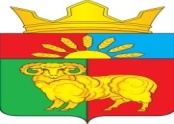 АДМИНИСТРАЦИЯ ЗЛАТОРУНОВСКОГО СЕЛЬСОВЕТАУЖУРСКИЙ РАЙОН КРАСНОЯРСКИЙ КРАЙПОСТАНОВЛЕНИЕ18.01.19                                     п. Златоруновск                                            № 5Наименование муниципальной программы«Развитие жилищно-коммунального хозяйства, обеспечение комфортных и безопасных условий жизни на территории Златоруновского сельсовета » Основание для разработки муниципальной программыСтатья 179 Бюджетного Кодекса Российской Федерации, постановление администрации Златоруновского сельсовета №5 от 18.01.2019г. «Об утверждении Порядка принятия решений о разработке муниципальных программ Златоруновского сельсовета, их формировании и реализации», постановление администрации Златоруновского сельсовета.Ответственный исполнитель муниципальной программыАдминистрация Златоруновского сельсовета Златоруновского сельсовета Красноярского краяСоисполнители муниципальной программы--------Перечень подпрограмм и отдельных мероприятий муниципальной программы1. «Благоустройство территории  и улучшение технического состояния дорог Златоруновского сельсовета»;2. «Обеспечение пожарной безопасности территории, профилактика терроризма, экстремизма и чрезвычайных ситуаций. 3. «Поддержка жилищно-коммунального хозяйства на территории Златоруновского сельсовета». 4. «Энергосбережение и повышение энергетической эффективности на территории Златоруновского сельсовета» Цели муниципальной программы - Улучшение качества жизни населения;                     -  Защита жизни и здоровья граждан, их прав и свобод; - Содержание жилищно-коммунального хозяйства и жилищного фонда в надлежащем состоянии, обеспечение  населения качественными жилищно-коммунальными услугами и улучшение жилищных условий населения.Задачи муниципальной программы 1. Развитие и поддержка инициатив жителей населенных пунктов по благоустройству, санитарной очистки придомовых территорий, повышение общего уровня благоустройство территории;2. Повышение уровня защищенности населения по гражданской обороне, действиям при угрозе и возникновении чрезвычайных ситуаций, выполнению требований пожарной безопасности;3. Обеспечение качественного предоставления     жилищно-коммунальных услуг и условий проживания населения на территории Златоруновского сельсовета.4. Создание условий для обеспечения энергосбережения и повышения энергетической  эффективности в системах коммунальной инфраструктурыЭтапы и сроки реализации муниципальной программы2019- 2021 годы в три этапаI этап – 2019 год;II этап – 2020 год;III этап – 2021 год.Целевые показатели и показатели результативности муниципальной программы- доля уровня внешнего благоустройства и санитарного содержания населенных пунктов;- доля отремонтированных дорог в границах  поселений;-  объем средств на повышение качества освещенности улиц и дорог в населенных пунктах.- доля мероприятий по пожарной безопасности и чрезвычайным ситуациям;- снижение уровня износа коммунальной инфраструктуры.- снижение уровня износа жилищного фондаРесурсное обеспечение муниципальной программыОбщий объем финансирования программы составляет: 1663,1 тыс. рублей в том числе:средства местного бюджета: 1663,1 тыс. рублей по годам:2019 год – 701 тыс. руб.;2020 год – 520,3 тыс. руб.;2021 год – 441,8 тыс. руб.;Из них: за счет средств районого  бюджета – 0,0 тыс. рублей;в том числе по годам реализации:2019 год – 0,0 тыс. руб.;2020 год – 0,0  тыс. руб.;2021 год – 0,0 тыс. руб.за счет средств краевого бюджета 0,0 тыс. руб;2019 год -  0,0 тыс. руб.;2020 год -  0,0 тыс. руб.;2021 год -  0,0 тыс. руб.Объем финансирования может изменяться при утверждении бюджета на очередной финансовый год.Перечень подпрограммСроки реализацииОжидаемые результаты«Благоустройство территории  и улучшение технического состояния дорог Златоруновского сельсовета»;2019 - 2021 год1. Привитие жителям сельского поселения любви и уважения к своему населенному пункту, к соблюдению чистоты и порядка на территории Златоруновского сельсовета; 2. Улучшение состояния территории Златоруновского сельсовета.«Обеспечение пожарной безопасности территории, профилактика терроризма, экстремизма и чрезвычайных ситуаций».2019 - 2021 год 1. Возникновения и смягчение последствий от чрезвычайных ситуаций, пожаров, терроризма и экстремизма территорий и заражения клещевым энцефалитам. 2. Повышение безопасности территории Златоруновского сельсовета.«Поддержка жилищно-коммунального хозяйства на территории Златоруновского сельсовета» 2019 - 2021 год1. Снижение уровня износа коммунальной инфраструктуры.	2. Снижение уровня износа жилищного фонда«Энергосбережение и повышение энергетической эффективности на территории Златоруновского сельсовета» 2019 - 2021 год- Создание условий для обеспечения энергосбережения и повышения энергетической  эффективности в системах коммунальной инфраструктуры№ п/пНаменование нормативного правового акта Златоруновского сельсоветаПредмет регулирования, основное содержаниеСрок принятия (год, квартал)1.Постановление № 44Об утверждении плана мероприятий по переходу  к программному бюджету в муниципальном образовании Златоруновский  сельсовет.24.06.2013 год2.Постановление № 82Об утверждении перечня муниципальных программ на 2014-2016 годы01.10.2013 год3.Решение  № 48-138рОб утверждении  Положения о бюджетном процессе администрации Златоруновского сельсовета09.09.2013 годСтатус муниципальная программа, подпрограммаНаименование программы, подпрограммыНаименование ГРБСКод бюджетной классификацииКод бюджетной классификацииКод бюджетной классификацииРасходы (тыс. руб.), годыРасходы (тыс. руб.), годыРасходы (тыс. руб.), годыРасходы (тыс. руб.), годыРасходы (тыс. руб.), годыСтатус муниципальная программа, подпрограммаНаименование программы, подпрограммыНаименование ГРБСГРБСРз ПрЦСРВР201920202021Итого на периодмуниципальная программаРазвитие жилищно-коммунального хозяйства, обеспечение комфортных и безопасных условий жизни на территории Златоруновского сельсовета»всего расходные обязательства по программе831ХХХ701520,3441,81663,1муниципальная программаРазвитие жилищно-коммунального хозяйства, обеспечение комфортных и безопасных условий жизни на территории Златоруновского сельсовета»в том числе по ГРБС:муниципальная программаРазвитие жилищно-коммунального хозяйства, обеспечение комфортных и безопасных условий жизни на территории Златоруновского сельсовета»Администрация Златоруновского сельсовета831ХХХ701520,3441,81663,1Подпрограмма 1«Благоустройство территории и улучшение технического состояния дорог Златоруновского сельсовета»всего расходные обязательства  по подпрограмме831ХХХ633,4487,8409,31530,5Подпрограмма 1«Благоустройство территории и улучшение технического состояния дорог Златоруновского сельсовета»в том числе по ГРБС:Подпрограмма 1«Благоустройство территории и улучшение технического состояния дорог Златоруновского сельсовета»Администрация Златоруновского сельсовета831050302100950102443339Подпрограмма 1«Благоустройство территории и улучшение технического состояния дорог Златоруновского сельсовета»Администрация Златоруновского сельсовета831050302100950302444003003001059,1Подпрограмма 1«Благоустройство территории и улучшение технического состояния дорог Златоруновского сельсовета»Администрация Златоруновского сельсовета8310409021009502024487,893,5106,3287,6Подпрограмма 1«Благоустройство территории и улучшение технического состояния дорог Златоруновского сельсовета»Администрация Златоруновского сельсовета8310409021007508024487.593.30Подпрограмма 1«Благоустройство территории и улучшение технического состояния дорог Златоруновского сельсовета»Администрация Златоруновского сельсовета831040902100S50802442010Подпрограмма 2«Обеспечение пожарной безопасности территории, профилактика терроризма, экстремизма и чрезвычайных ситуаций»всего расходные обязательства  по подпрограмме831ХХХ8,58,58,525,5Подпрограмма 2«Обеспечение пожарной безопасности территории, профилактика терроризма, экстремизма и чрезвычайных ситуаций»		в том числе по ГРБС:Подпрограмма 2«Обеспечение пожарной безопасности территории, профилактика терроризма, экстремизма и чрезвычайных ситуаций»Администрация Златоруновского сельсовета831030902200960102440,50,50,51,5Подпрограмма 2«Обеспечение пожарной безопасности территории, профилактика терроризма, экстремизма и чрезвычайных ситуаций»Администрация Златоруновского сельсовета831031002200960102448,08,08,024,0Подпрограмма 3«Поддержка жилищно-коммунального хозяйства на территории Златоруновского сельсовета»всего расходные обязательства831ХХХ24242472Подпрограмма 3«Поддержка жилищно-коммунального хозяйства на территории Златоруновского сельсовета»в том числе по ГРБС:Подпрограмма 3«Поддержка жилищно-коммунального хозяйства на территории Златоруновского сельсовета»Администрация Златоруновского сельсовета8310501023009705024424242472СтатусНаименование муниципальной программы, подпрограммы муниципальной программыОтветственный исполнитель, соисполнителиОценка     расходов(тыс. руб.), годыОценка     расходов(тыс. руб.), годыОценка     расходов(тыс. руб.), годыОценка     расходов(тыс. руб.), годыСтатусНаименование муниципальной программы, подпрограммы муниципальной программыОтветственный исполнитель, соисполнители201920202021Итого на периодМуниципальная программа Развитие жилищно-коммунального хозяйства, обеспечение комфортных и безопасных условий жизни на территории Златоруновского сельсовета» Всего                    701520,3441,81663,1Муниципальная программа Развитие жилищно-коммунального хозяйства, обеспечение комфортных и безопасных условий жизни на территории Златоруновского сельсовета» в том числе:             Муниципальная программа Развитие жилищно-коммунального хозяйства, обеспечение комфортных и безопасных условий жизни на территории Златоруновского сельсовета» федеральный бюджет (*)   Муниципальная программа Развитие жилищно-коммунального хозяйства, обеспечение комфортных и безопасных условий жизни на территории Златоруновского сельсовета» краевой бюджет           Муниципальная программа Развитие жилищно-коммунального хозяйства, обеспечение комфортных и безопасных условий жизни на территории Златоруновского сельсовета»   Районный бюджет                            Муниципальная программа Развитие жилищно-коммунального хозяйства, обеспечение комфортных и безопасных условий жизни на территории Златоруновского сельсовета» бюджеты муниципальных   образований  35,10035,1Муниципальная программа Развитие жилищно-коммунального хозяйства, обеспечение комфортных и безопасных условий жизни на территории Златоруновского сельсовета» юридические лицПодпрограмма 1 «Благоустройство территории  и улучшение технического состояния дорог Златоруновского сельсовета»Всего     633,4487,8409,31530,5Подпрограмма 1 «Благоустройство территории  и улучшение технического состояния дорог Златоруновского сельсовета»в том числе:             Подпрограмма 1 «Благоустройство территории  и улучшение технического состояния дорог Златоруновского сельсовета»федеральный бюджет (*)   Подпрограмма 1 «Благоустройство территории  и улучшение технического состояния дорог Златоруновского сельсовета»краевой бюджет           Подпрограмма 1 «Благоустройство территории  и улучшение технического состояния дорог Златоруновского сельсовета»Районный бюджет               Подпрограмма 1 «Благоустройство территории  и улучшение технического состояния дорог Златоруновского сельсовета»бюджеты муниципальных   образований633,4487,8409,31530,5Подпрограмма 1 «Благоустройство территории  и улучшение технического состояния дорог Златоруновского сельсовета»юридические лицаПодпрограмма 2 «Обеспечение пожарной безопасности территории, профилактика терроризма, экстремизма и чрезвычайных ситуаций».Всего                    8,58,58,525,5Подпрограмма 2 «Обеспечение пожарной безопасности территории, профилактика терроризма, экстремизма и чрезвычайных ситуаций».в том числе:             Подпрограмма 2 «Обеспечение пожарной безопасности территории, профилактика терроризма, экстремизма и чрезвычайных ситуаций».краевой бюджет           Подпрограмма 2 «Обеспечение пожарной безопасности территории, профилактика терроризма, экстремизма и чрезвычайных ситуаций».бюджеты муниципальных   образований 8,58,58,525,5Подпрограмма 3«Поддержка жилищно-коммунального хозяйства на территории Златоруновского сельсовета» Всего                    24242472Подпрограмма 3«Поддержка жилищно-коммунального хозяйства на территории Златоруновского сельсовета» в том числе:             Подпрограмма 3«Поддержка жилищно-коммунального хозяйства на территории Златоруновского сельсовета» краевой бюджет           Подпрограмма 3«Поддержка жилищно-коммунального хозяйства на территории Златоруновского сельсовета» бюджеты муниципальных   образований 24242472Подпрограмма 4« Энергосбережение и повышение энергетической эффективности на территории Златоруновского сельсовета» Всего                    0000Подпрограмма 4« Энергосбережение и повышение энергетической эффективности на территории Златоруновского сельсовета» в том числе:             Подпрограмма 4« Энергосбережение и повышение энергетической эффективности на территории Златоруновского сельсовета» краевой бюджет           Подпрограмма 4« Энергосбережение и повышение энергетической эффективности на территории Златоруновского сельсовета» бюджеты муниципальных образований 0000Приложение к муниципальной программе «Развитие жилищно-коммунального хозяйства, обеспечение комфортных и безопасных условий жизни на территории Златоруновского сельсовета»Наименование муниципальной программы«Развитие жилищно-коммунального хозяйства, обеспечение комфортных и безопасных условий жизни на территории Златоруновского сельсовета Муниципальный заказчикАдминистрация Златоруновского сельсовета Ужурского района Красноярского краяИсполнители мероприятий подпрограммы, главные распорядители бюджетных средствАдминистрация Златоруновского сельсовета Ужурского района Красноярского краяЦель подпрограммыУлучшение качества жизни населенияЗадачи подпрограммыРазвитие и поддержка инициатив жителей населенных пунктов по благоустройству, санитарной очистки придомовых территорий, повышение общего уровня благоустройства территорииЦелевые индикаторы- доля уровня внешнего благоустройства и санитарного содержания населенных пунктов;- доля отремонтированных дорог в границах  поселений;- объем средств на повышение качества освещенности улиц и дорог в населенных пунктах.Сроки реализации подпрограммыОбъекты и источники финансирования подпрограммыОбщий объем финансирования подпрограммы составляет:1781 тыс. рублей, в том числе:средства местного бюджета  1781 тыс. рублейпо годам:в 2019 году – 633,4 тыс. рублейв 2020 году – 487,8  тыс. рублейв 2021 году – 409,3  тыс. рублейОбъемы средств  бюджетов всех уровней для финансирования муниципальной программы носят прогнозный характер и подлежат ежегодной корректировке.Система организации контроля за исполнением подпрограммыКонтроль за реализацией подпрограммы осуществляется администрацией Златоруновского сельсоветаЦель, целевые индикаторыЕд.измеренияИсточник информации2019 г2020 г2021 гЦель подпрограммы: Улучшение качества жизни населенияСход граждан. Публикация в газете «Златоруновский вестник»Целевой индикатор  1Доля уровня внешнего благоустройства и санитарного содержания населенных пунктов;%не менее0,47не менее0,47не менее0,47Целевой индикатор  2Доля отремонтированных дорог в границах  поселений;%не менее0,07не менее0,07не менее0,07Целевой индикатор 3  Объем средств на повышение качества освещенности улиц и дорог в населенных пунктах.Тыс. рублей400300300Наименование  программы, подпрограммыГРБС Код бюджетной классификацииКод бюджетной классификацииКод бюджетной классификацииКод бюджетной классификацииРасходы 
(тыс. руб.), годыРасходы 
(тыс. руб.), годыРасходы 
(тыс. руб.), годыРасходы 
(тыс. руб.), годыОжидаемый результат от реализации подпрограммного мероприятия (в натуральном выражении)Ожидаемый результат от реализации подпрограммного мероприятия (в натуральном выражении)Наименование  программы, подпрограммыГРБС ГРБСРзПрЦСРВР2019 20202021Итого на периодМероприятие 1Повышение качества содержания территории поселения в чистоте и порядке, а так же содержания мест захоронения в надлежащем видеАдминистрация Златоруновского сельсовета 831050302100950102443339Улучшение качества содержания территории поселения в чистоте и порядкеМероприятие 2Улучшение качества  текущего ремонта и содержание дорог.Администрация Златоруновского сельсовета8310409021007508024487,593.30239.7Улучшение качества  текущего ремонта и содержание дорогМероприятие 2Улучшение качества  текущего ремонта и содержание дорог.Администрация Златоруновского сельсовета8310409021009502024487,893.5106.3475.6Улучшение качества  текущего ремонта и содержание дорогМероприятие 2Улучшение качества  текущего ремонта и содержание дорог.Администрация Златоруновского сельсовета831040902100S5080244201021.6Улучшение качества  текущего ремонта и содержание дорогМероприятие 4Улучшение качества освещённости улиц и дорог в населенных пунктах поселения, снижение нарушений общественного порядка.Администрация Златоруновского сельсовета 83105030210081050244 35,10035,1Улучшение качества содержания территории поселения в чистоте и порядкеМероприятие 4Улучшение качества освещённости улиц и дорог в населенных пунктах поселения, снижение нарушений общественного порядка.Администрация Златоруновского сельсовета 831050302100950302444003003001000Улучшение качества содержания территории поселения в чистоте и порядкеМероприятие 4Улучшение качества освещённости улиц и дорог в населенных пунктах поселения, снижение нарушений общественного порядка.Администрация Златоруновского сельсовета ИтогоИтогоИтогоИтого633,4487,8409,31530,5Мероприятие 4Улучшение качества освещённости улиц и дорог в населенных пунктах поселения, снижение нарушений общественного порядка.Администрация Златоруновского сельсовета Приложение к муниципальной программе «Развитие жилищно-коммунального хозяйства, обеспечение комфортных и безопасных условий жизни на территории Златоруновского сельсовета»Наименование муниципальной программы«Развитие жилищно-коммунального хозяйства, обеспечение комфортных и безопасных условий жизни на территории Златоруновского сельсовета»  Муниципальный заказчикАдминистрация Златоруновского сельсовета Ужурского района Красноярского краяИсполнители мероприятий подпрограммы, главные распорядители бюджетных средствАдминистрация Златоруновского сельсовета Ужурского района Красноярского краяЦель подпрограммы Защита жизни и здоровья граждан, их прав и свободЗадачи подпрограммы Повышение уровня защищенности населения по гражданской обороне, действиям при угрозе и возникновении чрезвычайных ситуаций, выполнению требований пожарной безопасности.Целевые индикаторы1. Доля мероприятий по пожарной безопасности и чрезвычайным ситуациям.Объемы и источники финансирования подпрограммыОбщий объем финансирования подпрограммы составляет: 25,5 тыс. рублейв том числе:средства местного бюджета: 25,5 тыс. рублей по годам:в 2019 году: 8,5 тыс. рублейв 2020 году: 8,5 тыс. рублейв 2021 году: 8,5 тыс. рублейОбъем средств местного бюджета для финансирования Программы носят прогнозный характер и подлежат ежегодной корректировке.Система организации контроля за исполнением подпрограммыКонтроль за реализацией  подпрограммы осуществляется администрацией Златоруновского сельсоветаЦель, целевые индикаторыЕдиница
измеренияИсточник информации2019 год2020 год2021 годЗащита жизни и здоровья граждан, их прав и свободрублейСход граждан  Газета «Златоруновский вестник»8,58,58,5Доля мероприятий по пожарной безопасности и чрезвычайным ситуациям;%Сход граждан  Газета «Златоруновский вестник»до67,0до67,0до67,0Наименование  программы, подпрограммыГРБСКод бюджетной классификацииКод бюджетной классификацииКод бюджетной классификацииКод бюджетной классификацииРасходы 
(тыс. руб.), годыРасходы 
(тыс. руб.), годыРасходы 
(тыс. руб.), годыРасходы 
(тыс. руб.), годыОжидаемый результат от реализации подпрограммного мероприятия (в натуральном выражении)Наименование  программы, подпрограммыГРБСГРБСРзПрЦСРВР2016 год2017 год2018годИтого на периодОжидаемый результат от реализации подпрограммного мероприятия (в натуральном выражении)Цель подпрограммы:  Защита жизни и здоровья граждан, их прав и свободАдминистрация Златоруновского сельсовета Ужурскогорайона Красноярского краяИтого :Итого :Итого :Итого :8,58,58,525,5Повышение безопасности территорииМероприятие 1 Предотвращение возникновения чрезвычайных ситуаций, пожаров, терроризма и экстремизма территорий.Администрация Златоруновского сельсовета Ужурскогорайона Красноярского края831031002200960102448,08,08,024Повышение безопасности территорииМероприятие 2Обеспечение первичных мер пожарной безопасности.Администрация Златоруновского сельсовета Ужурскогорайона Красноярского края831030902200960102440,50,50,51,5Повышение безопасности территорииПриложение к муниципальной программе «Развитие жилищно-коммунального хозяйства, обеспечение комфортных и безопасных условий жизни на территории Златоруновского сельсоветаНаименование муниципальной программы«Развитие жилищно-коммунального хозяйства, обеспечение комфортных и безопасных условий жизни на территории Златоруновского сельсовета»  Муниципальный заказчикАдминистрация Златоруновского сельсовета Ужурского района Красноярского краяИсполнители мероприятий подпрограммы, главные распорядители бюджетных средствАдминистрация Златоруновского сельсовета Ужурского района Красноярского краяЦель подпрограммыСодержание жилищно-коммунального хозяйства и жилищного фонда в надлежащем состоянии, обеспечение населения качественными жилищно-коммунальными услугами и улучшение  жилищных условий населенияЗадачи подпрограммыОбеспечение качественного предоставления жилищно-коммунальных услуг и условий проживания населения на территории Златоруновского сельсоветаЦелевые индикаторыСнижение уровня износа коммунальной инфраструктуры.Объемы и источники финансирования подпрограммыОбщий объем финансирования подпрограммы составляет: 72 тыс. рублей в том числе:средства местного бюджета: 72 тыс. рублей по годам:в 2019 году:24 тыс. рублейв 2020 году:24 тыс. рублейв 2021 году:24 тыс. рублейОбъем средств местного бюджета для финансирования Программы носят прогнозный характер и подлежат ежегодной корректировке.Система организации контроля за исполнением подпрограммыКонтроль за реализацией  подпрограммы осуществляется администрацией Златоруновского сельсоветаЦель, целевые индикаторыЕд. измеренияИсточник информации201920202021Цель   подпрограммы: Содержание жилищно-коммунального хозяйства и жилищного фонда в надлежащем состоянии, обеспечение населения качественными жилищно-коммунальными услугами и улучшение  жилищных условий населенияТыс.руб.Сход граждан, газеты «Златоруновский вестник»242424Индикаторы: Снижение уровня износа коммунальной инфраструктуры%Сход граждан, газеты «Златоруновский вестник»Не менее 0,04Не менее 0,04Не менее 0,04Наименование  программы, подпрограммыГРБС Код бюджетной классификацииКод бюджетной классификацииКод бюджетной классификацииКод бюджетной классификацииРасходы 
(тыс. руб.), годыРасходы 
(тыс. руб.), годыРасходы 
(тыс. руб.), годыРасходы 
(тыс. руб.), годыОжидаемый результат от реализации подпрограммного мероприятия (в натуральном выражении)Наименование  программы, подпрограммыГРБС ГРБСРзПрЦСРВР201920202021Итого на периодЦель   подпрограммы: Содержание жилищно-коммунального хозяйства и жилищного фонда в надлежащем состоянии, обеспечение населения качественными жилищно-коммунальными услугами и улучшение  жилищных условий населения     Администрация Златоруновского сельсовета Ужурского района Красноярского края8310500023000000020024242472Мероприятие 1 Региональный фонд капитального ремонтаАдминистрация Златоруновского сельсовета Ужурского района Красноярского края8310502023009705024024242472Наименование муниципальной программы«Развитие жилищно-коммунального хозяйства, обеспечение комфортных и безопасных условий жизни на территории Златоруновского сельсовета»  Муниципальный заказчикАдминистрация Златоруновского сельсовета Ужурского района Красноярского краяИсполнители мероприятий подпрограммы, главные распорядители бюджетных средствАдминистрация Златоруновского сельсовета Ужурского района Красноярского краяЦели подпрограммы- Повышение эффективности использования
топливно-энергетических ресурсов;- Создание экономических и организационных основ стимулирования энергосбережения Задачи подпрограммы-  Создание условий для обеспечения энергосбережения и повышения энергетической  эффективности в жилищном фонде;- Создание условий для обеспечения энергосбережения и повышения энергетической  эффективности в системах коммунальной инфраструктурыЦелевые индикаторы- Снижение доли объемов за энергоресурсы, расчеты за которые осуществляются с использованием приборов учета (в части многоквартирных  домов- с использованием коллективных (общедомовых) приборов учета), в общем объеме энергоресурсов;- Экономия электрической энергии;- Экономия тепловой энергии;- Экономия воды.Объемы и источники финансирования подпрограммыОбщий объем финансирования подпрограммы составляет 0,0 тыс. рублейв том числе:средства местного бюджета 0,0 тыс. рублей по годам:в 2019 году 0,00 тыс. рублейв 2020году 0,00 тыс. рублейв 2021 году 0,00 тыс. рублейОбъем средств местного бюджета для финансирования Программы носят прогнозный характер и подлежат ежегодной корректировке.Система организации контроля за исполнением подпрограммыКонтроль за реализацией  подпрограммы осуществляется администрацией Златоруновского сельсоветаЦель,    
целевые индикаторы 
Единица
измеренияИсточник 
информации2011920202021Цель: - Повышение эффективности использования
топливно-энергетических     ресурсов;- Создание экономических и организационных основ стимулирования энергосбереженияТыс. рублейСход граждан, газета «Златоруновский вестник»Индикаторы: - Снижение доли объемов за энергоресурсы, расчеты за которые осуществляются с использованием приборов учета (в части многоквартирных  домов- с использованием коллективных (общедомовых) приборовТыс. рублейСход граждан, газета «Златоруновский вестник»35%32%32%Индикаторы: Экономия электрической энергии;Тыс. кВтчСход граждан, газета «Златоруновский вестник»31%21%21%Индикаторы: - Экономия тепловой энергии;Тыс. Гкал.Сход граждан, газета «Златоруновский вестник»36%24%24%Индикаторы: - - Экономия воды.Тыс. Куб. мСход граждан, газета «Златоруновский вестник»36%23%23%Наименование  программы, подпрограммыГРБС Код бюджетной классификацииКод бюджетной классификацииКод бюджетной классификацииКод бюджетной классификацииРасходы 
(тыс. руб.), годыРасходы 
(тыс. руб.), годыРасходы 
(тыс. руб.), годыРасходы 
(тыс. руб.), годыОжидаемый результат от реализации подпрограммного мероприятия (в натуральном выражении)Наименование  программы, подпрограммыГРБС ГРБСРзПрЦСРВР2019 2020 2021Итого на периодЦель   подпрограммы: - Повышение эффективности использования топливно-энергетических     ресурсов;Создание экономических и организационных основ стимулирования энергосбережения Администрация Златоруновского сельсовета Ужурского района Красноярского края831050502400000002400,00,00,00,0Мероприятие 1 Экономия тепловой энергии;Администрация Златоруновского сельсовета Ужурского района Красноярского края 831050502400990002440,000,0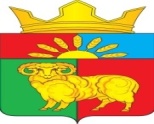 АДМИНИСТРАЦИЯ ЗЛАТОРУНОВСКОГО СЕЛЬСОВЕТАУЖУРСКИЙ РАЙОН КРАСНОЯРСКИЙ КРАЙПОСТАНОВЛЕНИЕ      18.01.2019                              п. Златоруновск                                        № 6Наименование  муниципальной программыМуниципальная  программа «Развитие культуры, спорта и молодёжной политики на территории муниципального образования Златоруновский сельсовет»Основание для разработки муниципальной программыСтатья 179  Бюджетного кодекса РФ,постановление администрации Златоруновского сельсовета № 06 от 18.01.2019 «Об утверждении Порядка принятия решений о разработке муниципальных программ Златоруновского сельсоветаОтветственный исполнитель муниципальной программыАдминистрация Златоруновского сельсовета Ужурского района Красноярского края.Соисполнители муниципальной программыМБУК «Златоруновская ЦКС»МБУК «Златоруновский поселковый музей»Перечень подпрограмм и отдельных мероприятий муниципальной программы1. «Развитие культуры села».		 2. «Развитие физической культуры и спорта».3. «Создание условий сохранности культурного наследия и его популяризация».Цели  муниципальной программыФормирование активного культурного пространства  муниципального образования через комплексное развитие сфер культуры, спорта и молодёжной политики.Задачи муниципальной программы.1. Развитие и сохранение культуры как основной составляющей единого культурного пространства на территории Златоруновского сельсовета.3. Создание условий, обеспечивающих возможность населению муниципального образования систематически заниматься физической культурой и спортом.4.Обеспечение прав граждан на доступ к культурным ценностям посредством предоставления музейных услуг и организации сохранности музейных фондов.Этапы и сроки реализации муниципальной программы2019 - 2021 годы1 этап - 2019 год2 этап - 2020 год3 этап – 2021 годЦелевые показатели	 и показатели результативности программы.		-доля населения, пользующаяся услугами учреждений культуры;-доля граждан поселения, систематически занимающегося физической культурой и спортом, к общей численности населения муниципального образования;-доля молодёжи, вовлечённая в развитие молодёжной политики поселения;- доля расширения спектра  услуг, предоставляемых поселковым музеем.Ресурсное обеспечение программыОбщий объем расходных обязательств на составит: 3486,6 тыс. рублей, в том числе по годам:2019 год – 11215,5 тыс. рублей; 2020год – 1135,5 тыс. рублей;2021 год –1135,5 тыс. рублей.за счет средств федерального бюджета – 0,0 тыс. рублей, из них по годам: 2019год -0,0 тыс. руб. 2020 год -0,0 тыс. руб. 2021 год -0,0 тыс. руб.за счет средств краевого бюджета – 0,0 тыс. рублей, из них по годам:2019год – 0,0 тыс. рублей; 2020 год – 0,0 тыс. рублей;2021 год – 0,0 тыс. рублей.Объем финансирования может изменяться при утверждении бюджета на очередной финансовый год.Приложение № 1 к паспорту муниципальной программы«Развитие культуры, спорта и молодёжной политики натерритории муниципального образованияЗлаторуновский сельсовет» №  
п/пЦели,    
целевые показатели   
Единица
измеренияВес показатели 
Годы реализации муниципальной программыГоды реализации муниципальной программыГоды реализации муниципальной программыГоды реализации муниципальной программы№  
п/пЦели,    
целевые показатели   
Единица
измеренияВес показатели 
Текущийфинансовый год2018Очередной финансовый год2019первый год планового периода2020второйгод планового периода2021№  
п/пЦели,    
целевые показатели   
Единица
измеренияВес показатели 
Текущийфинансовый год2018Очередной финансовый год2019первый год планового периода2020второйгод планового периода2021 1.Цель -  Создание условий для обеспечения равного доступа различных социальных групп жителей района к культурным благам и их участия в культурной жизни путём укрепления единства социокультурного пространства района, сохранении и эффективного использования культурного наследия, создания условия сохранения, поддержания и развития культуры, в том числе в сельских поселениях Ужурского района;2.Цель - Достижение уровня развития учреждений культуры района, при котором запросы граждан в культурно-просветительских, культурно - досуговых и других услугах выполняются качественно и максимально полно учреждениями отрасли культура. 1.Цель -  Создание условий для обеспечения равного доступа различных социальных групп жителей района к культурным благам и их участия в культурной жизни путём укрепления единства социокультурного пространства района, сохранении и эффективного использования культурного наследия, создания условия сохранения, поддержания и развития культуры, в том числе в сельских поселениях Ужурского района;2.Цель - Достижение уровня развития учреждений культуры района, при котором запросы граждан в культурно-просветительских, культурно - досуговых и других услугах выполняются качественно и максимально полно учреждениями отрасли культура. 1.Цель -  Создание условий для обеспечения равного доступа различных социальных групп жителей района к культурным благам и их участия в культурной жизни путём укрепления единства социокультурного пространства района, сохранении и эффективного использования культурного наследия, создания условия сохранения, поддержания и развития культуры, в том числе в сельских поселениях Ужурского района;2.Цель - Достижение уровня развития учреждений культуры района, при котором запросы граждан в культурно-просветительских, культурно - досуговых и других услугах выполняются качественно и максимально полно учреждениями отрасли культура. 1.Цель -  Создание условий для обеспечения равного доступа различных социальных групп жителей района к культурным благам и их участия в культурной жизни путём укрепления единства социокультурного пространства района, сохранении и эффективного использования культурного наследия, создания условия сохранения, поддержания и развития культуры, в том числе в сельских поселениях Ужурского района;2.Цель - Достижение уровня развития учреждений культуры района, при котором запросы граждан в культурно-просветительских, культурно - досуговых и других услугах выполняются качественно и максимально полно учреждениями отрасли культура. 1.Цель -  Создание условий для обеспечения равного доступа различных социальных групп жителей района к культурным благам и их участия в культурной жизни путём укрепления единства социокультурного пространства района, сохранении и эффективного использования культурного наследия, создания условия сохранения, поддержания и развития культуры, в том числе в сельских поселениях Ужурского района;2.Цель - Достижение уровня развития учреждений культуры района, при котором запросы граждан в культурно-просветительских, культурно - досуговых и других услугах выполняются качественно и максимально полно учреждениями отрасли культура. 1.Цель -  Создание условий для обеспечения равного доступа различных социальных групп жителей района к культурным благам и их участия в культурной жизни путём укрепления единства социокультурного пространства района, сохранении и эффективного использования культурного наследия, создания условия сохранения, поддержания и развития культуры, в том числе в сельских поселениях Ужурского района;2.Цель - Достижение уровня развития учреждений культуры района, при котором запросы граждан в культурно-просветительских, культурно - досуговых и других услугах выполняются качественно и максимально полно учреждениями отрасли культура. 1.Цель -  Создание условий для обеспечения равного доступа различных социальных групп жителей района к культурным благам и их участия в культурной жизни путём укрепления единства социокультурного пространства района, сохранении и эффективного использования культурного наследия, создания условия сохранения, поддержания и развития культуры, в том числе в сельских поселениях Ужурского района;2.Цель - Достижение уровня развития учреждений культуры района, при котором запросы граждан в культурно-просветительских, культурно - досуговых и других услугах выполняются качественно и максимально полно учреждениями отрасли культура. 1.Цель -  Создание условий для обеспечения равного доступа различных социальных групп жителей района к культурным благам и их участия в культурной жизни путём укрепления единства социокультурного пространства района, сохранении и эффективного использования культурного наследия, создания условия сохранения, поддержания и развития культуры, в том числе в сельских поселениях Ужурского района;2.Цель - Достижение уровня развития учреждений культуры района, при котором запросы граждан в культурно-просветительских, культурно - досуговых и других услугах выполняются качественно и максимально полно учреждениями отрасли культура.Задача 1 Формирование активного культурного пространства муниципального образования через комплексное развитие сфер культуры, спорта и молодёжной политикиЗадача 1 Формирование активного культурного пространства муниципального образования через комплексное развитие сфер культуры, спорта и молодёжной политикиЗадача 1 Формирование активного культурного пространства муниципального образования через комплексное развитие сфер культуры, спорта и молодёжной политикиЗадача 1 Формирование активного культурного пространства муниципального образования через комплексное развитие сфер культуры, спорта и молодёжной политикиЗадача 1 Формирование активного культурного пространства муниципального образования через комплексное развитие сфер культуры, спорта и молодёжной политикиЗадача 1 Формирование активного культурного пространства муниципального образования через комплексное развитие сфер культуры, спорта и молодёжной политикиЗадача 1 Формирование активного культурного пространства муниципального образования через комплексное развитие сфер культуры, спорта и молодёжной политикиЗадача 1 Формирование активного культурного пространства муниципального образования через комплексное развитие сфер культуры, спорта и молодёжной политики1Доля населения, пользующаяся услугами учреждений культуры  %0,250,30,00,00,0        Развитие и сохранение культуры как основной составляющей единого культурного пространства на территории Златоруновского сельсовета        Развитие и сохранение культуры как основной составляющей единого культурного пространства на территории Златоруновского сельсовета        Развитие и сохранение культуры как основной составляющей единого культурного пространства на территории Златоруновского сельсовета        Развитие и сохранение культуры как основной составляющей единого культурного пространства на территории Златоруновского сельсовета        Развитие и сохранение культуры как основной составляющей единого культурного пространства на территории Златоруновского сельсовета        Развитие и сохранение культуры как основной составляющей единого культурного пространства на территории Златоруновского сельсовета        Развитие и сохранение культуры как основной составляющей единого культурного пространства на территории Златоруновского сельсовета        Развитие и сохранение культуры как основной составляющей единого культурного пространства на территории Златоруновского сельсовета1.1Подпрограмма 1«Развитие культуры села»«Развитие культуры села»«Развитие культуры села»«Развитие культуры села»«Развитие культуры села»«Развитие культуры села»количество культурно-досуговых мероприятийЕд.0,5не менее420000количество участников культурно-досуговых мероприятий Чел.0,4не менее450000количество клубных формированийЕд.0,1не менее 340001.2Подпрограмма 2«Развитие физической культуры и спорта»«Развитие физической культуры и спорта»«Развитие физической культуры и спорта»«Развитие физической культуры и спорта»«Развитие физической культуры и спорта»«Развитие физической культуры и спорта»количество участников спортивных мероприятийЧел.0,5не менее163000количество проведённых физкультурно-спортивных мероприятийЕд.0,5 не менее 11000Доля  расширения спектра  услуг, предоставляемых поселковым музеем.%0,25не менее 2,0000Задача 2 Обеспечение прав граждан на доступ к культурным ценностям посредством предоставления музейных услуг и организации сохранности музейных фондовЗадача 2 Обеспечение прав граждан на доступ к культурным ценностям посредством предоставления музейных услуг и организации сохранности музейных фондовЗадача 2 Обеспечение прав граждан на доступ к культурным ценностям посредством предоставления музейных услуг и организации сохранности музейных фондовЗадача 2 Обеспечение прав граждан на доступ к культурным ценностям посредством предоставления музейных услуг и организации сохранности музейных фондовЗадача 2 Обеспечение прав граждан на доступ к культурным ценностям посредством предоставления музейных услуг и организации сохранности музейных фондовЗадача 2 Обеспечение прав граждан на доступ к культурным ценностям посредством предоставления музейных услуг и организации сохранности музейных фондовЗадача 2 Обеспечение прав граждан на доступ к культурным ценностям посредством предоставления музейных услуг и организации сохранности музейных фондовЗадача 2 Обеспечение прав граждан на доступ к культурным ценностям посредством предоставления музейных услуг и организации сохранности музейных фондов2.1Подпрограмма 4«Создание условий сохранности культурного наследия и его популяризация».«Создание условий сохранности культурного наследия и его популяризация».«Создание условий сохранности культурного наследия и его популяризация».«Создание условий сохранности культурного наследия и его популяризация».«Создание условий сохранности культурного наследия и его популяризация».«Создание условий сохранности культурного наследия и его популяризация».число проведенных экскурсий, мероприятийЕд.0,4не менее 54000количество единиц хранения основного музейного фондаЕд.0,2не менее 1272000число посещений музеяЧел.0,4не менее 3116000Статус (муниципальная программа, подпрограмма)Наименование  программы, подпрограммыНаименование ГРБСКод бюджетной классификации Код бюджетной классификации Расходы 
(тыс. руб.), годыРасходы 
(тыс. руб.), годыРасходы 
(тыс. руб.), годыРасходы 
(тыс. руб.), годыРасходы 
(тыс. руб.), годыРасходы 
(тыс. руб.), годыСтатус (муниципальная программа, подпрограмма)Наименование  программы, подпрограммыНаименование ГРБСГРБСРз
ПрЦСРВРОчередной финансовый год 2019Первый год планового периода 2020Второй год планового периода2021Итого на очередной финансовый год 
и плановый периодСтатус (муниципальная программа, подпрограмма)Наименование  программы, подпрограммыНаименование ГРБСГРБСРз
ПрЦСРВРпланпланпланмуниципальная программа Златоруновская сельсовета «Развитие культуры, спорта и молодёжной политики на территории муниципального образования Златоруновский сельсовет »всего расходные обязательства по программеХХХХ1215,51135,51135,53486,6муниципальная программа Златоруновская сельсовета «Развитие культуры, спорта и молодёжной политики на территории муниципального образования Златоруновский сельсовет »в том числе по ГРБС:ХХХХмуниципальная программа Златоруновская сельсовета «Развитие культуры, спорта и молодёжной политики на территории муниципального образования Златоруновский сельсовет »Администрация Златоруновского сельсоветаХХХХПодпрограмма 1 «Развитие культуры села»всего расходные обязательства ХХХХПодпрограмма 1 «Развитие культуры села»в том числе по ГРБС:Подпрограмма 1 «Развитие культуры села»Администрация Златоруновского сельсоветаПодпрограмма 2 «Развитие физической культуры и спорта»всего расходные обязательства ХХХХ429,6349,6349,61128,8Подпрограмма 2 «Развитие физической культуры и спорта»в том числе по ГРБС:Подпрограмма 2 «Развитие физической культуры и спорта»Администрация Златоруновского сельсовета83111010110092010540198198198594Подпрограмма 2 «Развитие физической культуры и спорта»Администрация Златоруновского сельсовета83108010110091190244231,6151,6151,6534,8Подпрограмма 3«Создание условий сохранности культурного наследия и его популяризация»всего расходные обязательства ХХХХ785,9785,9785,92357,7Подпрограмма 3«Создание условий сохранности культурного наследия и его популяризация»в том числе по ГРБС:Подпрограмма 3«Создание условий сохранности культурного наследия и его популяризация»Администрация Златоруновского сельсовета83108010140091190611785,9785,9785,92357,7СтатусНаименование муниципальной программы, подпрограммы муниципальной программыОтветственный исполнитель, соисполнителиОценка расходов (тыс. руб.), годыОценка расходов (тыс. руб.), годыОценка расходов (тыс. руб.), годыОценка расходов (тыс. руб.), годыСтатусНаименование муниципальной программы, подпрограммы муниципальной программыОтветственный исполнитель, соисполнителиОчередной финансовый год 2018Первый год планового периода 2019Второй год планового периода2020Итого на очередной финансовый год и плановый периодМуниципальная программа«Развитие культуры, спорта и молодёжной политики на территории муниципального образования Златоруновский сельсовет»Всего                    1215,51135,51135,53486,6Муниципальная программа«Развитие культуры, спорта и молодёжной политики на территории муниципального образования Златоруновский сельсовет»в том числе:             Муниципальная программа«Развитие культуры, спорта и молодёжной политики на территории муниципального образования Златоруновский сельсовет»федеральный бюджет (*)   Муниципальная программа«Развитие культуры, спорта и молодёжной политики на территории муниципального образования Златоруновский сельсовет»краевой бюджет           Муниципальная программа«Развитие культуры, спорта и молодёжной политики на территории муниципального образования Златоруновский сельсовет»Районный бюджет                Муниципальная программа«Развитие культуры, спорта и молодёжной политики на территории муниципального образования Златоруновский сельсовет»бюджеты муниципальных  образований (**)   1215,51135,51135,53486,6Подпрограмма 1«Развитие культуры села»Всего                    198198198594Подпрограмма 1«Развитие культуры села»в том числе:             Подпрограмма 1«Развитие культуры села»федеральный бюджет (*)   Подпрограмма 1«Развитие культуры села»краевой бюджет           Подпрограмма 1«Развитие культуры села»Районный бюджет                 Подпрограмма 1«Развитие культуры села»бюджеты муниципальных   образований (**)     198198198594Подпрограмма 2«Развитие физической культуры и спорта»Всего                    429,6349,6349,61128,8Подпрограмма 2«Развитие физической культуры и спорта»в том числе:             Подпрограмма 2«Развитие физической культуры и спорта»федеральный бюджет (*)   Подпрограмма 2«Развитие физической культуры и спорта»краевой бюджет           Подпрограмма 2«Развитие физической культуры и спорта»внебюджетные  источники                 Подпрограмма 2«Развитие физической культуры и спорта»бюджеты муниципальных   образований (**)   231,6151,6151,6534,8Подпрограмма 3«Создание условий сохранности культурного наследия и его популяризация»Всего                    785,9785,9785,92357,7Подпрограмма 3«Создание условий сохранности культурного наследия и его популяризация»в том числе:             Подпрограмма 3«Создание условий сохранности культурного наследия и его популяризация»федеральный бюджет (*)   Подпрограмма 3«Создание условий сохранности культурного наследия и его популяризация»краевой бюджет           Подпрограмма 3«Создание условий сохранности культурного наследия и его популяризация»бюджеты муниципальных   образований (**)   785,9785,9785,92357,7Приложение к муниципальной программе «Развитие культуры, спорта и молодежной политики на территории муниципального образования Администрации Златоруновского  сельсовета Наименование подпрограммы«Развитие культуры села»Основание для разработки муниципальной программы, в рамках которой реализуется подпрограмма«Развитие культуры, спорта и молодежной политики на территории муниципального образования Администрации Златоруновского                                                                        сельсовета»Муниципальный заказчикАдминистрация Златоруновского сельсовета Златоруновского сельсовета Красноярского краяИсполнители мероприятий подпрограммы Администрация Златоруновского сельсовета Златоруновского сельсовета Красноярского краяЦель подпрограммы Развитие и сохранение культуры как основной состовляющей единого культурного пространства на территории Златоруновского сельсоветаЗадачи подпрограммы- создание условий для доступа к культурным ценностям населения Златоруновского сельсовета;- организация досуга населенияЦелевые индикаторы подпрограммы- количество культурно-досуговых мероприятий;- количество участников культурно-досуговых мероприятий;- количество клубных формирований.Сроки реализации подпрограммы2019-2021Объемы и источники финансирования подпрограммыОбщий объем финансирования подпрограммы составляет: 534,8 тыс. рублей в том числе:средства местного бюджета: 534,8 тыс. рублей по годам:2019 год – 231,6 тыс. руб.;2020 год – 151,6 тыс. руб.;2021 год – 151,6 тыс. руб.;Из них:Объем средств местного бюджета для финансирования программы носят прогнозный характер и подлежат ежегодой корректировкеЦель,    
целевые индикаторы Единица
измеренияИсточник 
информации2019 год2020год2021 годЦель подпрограммыРазвитие и сохранение культуры как основной составляющей единого культурного пространства на территории Златоруновского сельсоветаРазвитие и сохранение культуры как основной составляющей единого культурного пространства на территории Златоруновского сельсоветаРазвитие и сохранение культуры как основной составляющей единого культурного пространства на территории Златоруновского сельсоветаРазвитие и сохранение культуры как основной составляющей единого культурного пространства на территории Златоруновского сельсоветаЦелевые индикаторыЦелевые индикаторыЦелевые индикаторыЦелевые индикаторыЦелевые индикаторыЦелевые индикаторыколичество культурно-досуговых мероприятийЕд.Отчётность учрежденийот 420 до 460от 420 до 460от 420 до 460количество участников культурно-досуговых мероприятийЧел.Отчётность учрежденийне менее 450не менее 450не менее 450количество клубных формированийЕд.Отчётность учрежденийне менее 34не менее 34не менее 34Наименование  программы, подпрограммыГРБС Код бюджетной классификацииКод бюджетной классификацииКод бюджетной классификацииКод бюджетной классификацииРасходы 
(тыс. руб.), годыРасходы 
(тыс. руб.), годыРасходы 
(тыс. руб.), годыРасходы 
(тыс. руб.), годыНаименование  программы, подпрограммыГРБС ГРБСРзПрЦСРВР2019год2020 год2021годИтого на периодЦель подпрограммыРазвитие и сохранение культуры как основной составляющей единого культурного пространства на территории Златоруновского сельсоветаРазвитие и сохранение культуры как основной составляющей единого культурного пространства на территории Златоруновского сельсоветаРазвитие и сохранение культуры как основной составляющей единого культурного пространства на территории Златоруновского сельсоветаРазвитие и сохранение культуры как основной составляющей единого культурного пространства на территории Златоруновского сельсоветаРазвитие и сохранение культуры как основной составляющей единого культурного пространства на территории Златоруновского сельсоветаРазвитие и сохранение культуры как основной составляющей единого культурного пространства на территории Златоруновского сельсоветаРазвитие и сохранение культуры как основной составляющей единого культурного пространства на территории Златоруновского сельсоветаРазвитие и сохранение культуры как основной составляющей единого культурного пространства на территории Златоруновского сельсоветаРазвитие и сохранение культуры как основной составляющей единого культурного пространства на территории Златоруновского сельсоветаЗадача 1Создание условий для доступа к культурным ценностям населения Златоруновского сельсоветаСоздание условий для доступа к культурным ценностям населения Златоруновского сельсоветаСоздание условий для доступа к культурным ценностям населения Златоруновского сельсоветаСоздание условий для доступа к культурным ценностям населения Златоруновского сельсоветаСоздание условий для доступа к культурным ценностям населения Златоруновского сельсоветаСоздание условий для доступа к культурным ценностям населения Златоруновского сельсоветаСоздание условий для доступа к культурным ценностям населения Златоруновского сельсоветаСоздание условий для доступа к культурным ценностям населения Златоруновского сельсоветаСоздание условий для доступа к культурным ценностям населения Златоруновского сельсоветаМероприятие 1Мероприятие 1Мероприятие 1Мероприятие 1Мероприятие 1Мероприятие 1Мероприятие 1Мероприятие 1Мероприятие 1Мероприятие 1Обеспечение деятельности  (оказание услуг) подведомственных учрежденийСубсидии на выполнение муниципального задания (для бюджетных)Администрация Златоруновского сельсовета83108010110091190244231,6151,6151,6534,8Наименование подпрограммы«Развитие физической культуры и спорта»Наименование муниципальной программы, в рамках которой реализуется подпрограмма«Развитие культуры, спорта и молодёжной политики на территории муниципального образования Златоруновский сельсовет» Муниципальный заказчикАдминистрация Златоруновского сельсовета Ужурского района Красноярского краяИсполнители мероприятий подпрограммыАдминистрация Златоруновского сельсовета Ужурского района Красноярского краяЦель подпрограммыСоздание условий, обеспечивающих возможность населению муниципального образования систематически заниматься физической культурой и спортомЗадачи подпрограммы- создание условий для занятий физической культурой и спортом;- развитие здорового образа жизни населения. Целевые индикаторы подпрограммы-количество участников спортивных мероприятий;-количество проведённых физкультурно-спортивных мероприятий.Сроки реализации подпрограммыОбъёмы и источники финансирования подпрограммыобщий объем финансирования подпрограммы составляет:– 1128,8  тыс. рублей,  в том числе:2019год- 429,6  тыс. рублей2020 год- 349,6 тыс. рублей2021 год- 349,6 тыс. рублейОбъем средств местного бюджета для финансирования программы носят прогнозный характер и подлежат ежегодной корректировке.Система организации контроля за исполнением подпрограммыКонтроль за ходом реализации подпрограммы, целевым использованием средств осуществляет администрация Златоруновского сельсовета№  
п/пЦель,    
целевые индикаторы 
Единица
измеренияИсточник 
информации2016 год2017 год2018 годЦель подпрограммы - Создание условий, обеспечивающих возможность населению муниципального образования систематически заниматься физической культурой и спортомЦель подпрограммы - Создание условий, обеспечивающих возможность населению муниципального образования систематически заниматься физической культурой и спортомЦель подпрограммы - Создание условий, обеспечивающих возможность населению муниципального образования систематически заниматься физической культурой и спортомЦель подпрограммы - Создание условий, обеспечивающих возможность населению муниципального образования систематически заниматься физической культурой и спортомЦель подпрограммы - Создание условий, обеспечивающих возможность населению муниципального образования систематически заниматься физической культурой и спортомЦель подпрограммы - Создание условий, обеспечивающих возможность населению муниципального образования систематически заниматься физической культурой и спортомЦелевые индикаторы1количество участников спортивных мероприятийЧел.Отчётность учрежденийне менее 163 не более230не менее 163 не более230не менее 163 не более2302количество проведённых физкультурно-спортивных мероприятийЕд.Отчётность учрежденийне менее 11 не более15не менее 11 не более15не менее 11 не более15Наименование  программы, подпрограммыГРБС Код бюджетной классификацииКод бюджетной классификацииКод бюджетной классификацииКод бюджетной классификацииРасходы 
(тыс. руб.), годыРасходы 
(тыс. руб.), годыРасходы 
(тыс. руб.), годыРасходы 
(тыс. руб.), годыНаименование  программы, подпрограммыГРБС ГРБСРзПрЦСРВР2019 год2020год2021 годИтого напериодЦель подпрограммыСоздание условий, обеспечивающих возможность населению муниципального образования систематически заниматься физической культурой и спортомСоздание условий, обеспечивающих возможность населению муниципального образования систематически заниматься физической культурой и спортомСоздание условий, обеспечивающих возможность населению муниципального образования систематически заниматься физической культурой и спортомСоздание условий, обеспечивающих возможность населению муниципального образования систематически заниматься физической культурой и спортомСоздание условий, обеспечивающих возможность населению муниципального образования систематически заниматься физической культурой и спортомСоздание условий, обеспечивающих возможность населению муниципального образования систематически заниматься физической культурой и спортомСоздание условий, обеспечивающих возможность населению муниципального образования систематически заниматься физической культурой и спортомСоздание условий, обеспечивающих возможность населению муниципального образования систематически заниматься физической культурой и спортомСоздание условий, обеспечивающих возможность населению муниципального образования систематически заниматься физической культурой и спортомЗадача 1Создание условий для занятий физической культурой и спортомСоздание условий для занятий физической культурой и спортомСоздание условий для занятий физической культурой и спортомСоздание условий для занятий физической культурой и спортомСоздание условий для занятий физической культурой и спортомСоздание условий для занятий физической культурой и спортомСоздание условий для занятий физической культурой и спортомСоздание условий для занятий физической культурой и спортомСоздание условий для занятий физической культурой и спортомМероприятие 1Мероприятие 1Итого429,6349,6349,61128,8Обеспечение деятельности  (оказание услуг) подведомственных учрежденийАдминистрация Златоруновского сельсовета83111010130092030540198198198594Обеспечение деятельности  (оказание услуг) подведомственных учрежденийАдминистрация Златоруновского сельсоветаНаименование подпрограммы«Создание условий сохранности культурного наследия и его популяризация »Наименование муниципальной подпрограммы, в рамках которой реализуется подпрограмма		«Развитие культуры,  спорта и молодёжной политики на территории муниципального образования Златоруновский сельсовет» Муниципальный заказчикАдминистрация Златоруновского сельсовета Ужурского района Красноярского краяИсполнители мероприятий подпрограммыАдминистрация Златоруновского сельсовета Ужурского района Красноярского краяЦель подпрограммыСодействие  историко-культурному просвещению населенияЗадачи подпрограммы- обеспечение прав граждан на доступ к культурным ценностям посредством предоставления музейных услуг и организации сохранности музейных фондов. Целевые индикаторы подпрограммы-  число проведенных экскурсий, мероприятий;                                                 - количество единиц хранения основного музейного фонда;- число посещений музея.Сроки реализации подпрограммыОбъёмы и источники финансирования подпрограммыОбщий объем финансирования подпрограммы составляет  2357,7 тыс. рублей,  в том числе:                                                                            2019год- 785,9  тыс. рублей                        2020год- 785,9   тыс. рублей             2021 год- 785,9    тыс. рублей                   Объем средств местного бюджета для финансирования программы носят прогнозный характер и подлежат ежегодной корректировкеСистема организации контроля за исполнением подпрограммыКонтроль за ходом реализации подпрограммы, целевым использованием средств осуществляет администрация Златоруновского сельсоветаЦель,    
целевые индикаторы 
Единица
измеренияИсточник 
информации201620172018Цель подпрограммыСодействие историко-культурному просвещению населенияСодействие историко-культурному просвещению населенияСодействие историко-культурному просвещению населенияСодействие историко-культурному просвещению населенияСодействие историко-культурному просвещению населенияЦелевые индикаторычисло проведенных экскурсий, мероприятий Ед.Отчётность учрежденийне менее 54 не более 66не менее 54 не более 66не менее 54 не более 66количество единиц хранения основного музейного фондаЕд.Отчётность учрежденийне менее 1272 не более1350не менее 1272 не более1350не менее 1272 не более1350число посещений музеяЧел.Отчётность учрежденийне менее 3116 не более 3366не менее 3116 не более 3366не менее 3116 не более 3370Наименование  программы, подпрограммыГРБС Код бюджетной классификацииКод бюджетной классификацииКод бюджетной классификацииКод бюджетной классификацииРасходы 
(тыс. руб.), годыРасходы 
(тыс. руб.), годыРасходы 
(тыс. руб.), годыРасходы 
(тыс. руб.), годыНаименование  программы, подпрограммыГРБС ГРБСРзПрЦСРВР2019 год2020 год2021 годИтого на    периодЦель подпрограммыСодействие историко-культурному просвещению населения Содействие историко-культурному просвещению населения Содействие историко-культурному просвещению населения Содействие историко-культурному просвещению населения Содействие историко-культурному просвещению населения Содействие историко-культурному просвещению населения Содействие историко-культурному просвещению населения Содействие историко-культурному просвещению населения Содействие историко-культурному просвещению населения Задача 1обеспечение прав граждан на доступ к культурным ценностям посредством предоставления музейных услуг и организации сохранности музейных фондов.обеспечение прав граждан на доступ к культурным ценностям посредством предоставления музейных услуг и организации сохранности музейных фондов.обеспечение прав граждан на доступ к культурным ценностям посредством предоставления музейных услуг и организации сохранности музейных фондов.обеспечение прав граждан на доступ к культурным ценностям посредством предоставления музейных услуг и организации сохранности музейных фондов.обеспечение прав граждан на доступ к культурным ценностям посредством предоставления музейных услуг и организации сохранности музейных фондов.обеспечение прав граждан на доступ к культурным ценностям посредством предоставления музейных услуг и организации сохранности музейных фондов.обеспечение прав граждан на доступ к культурным ценностям посредством предоставления музейных услуг и организации сохранности музейных фондов.обеспечение прав граждан на доступ к культурным ценностям посредством предоставления музейных услуг и организации сохранности музейных фондов.обеспечение прав граждан на доступ к культурным ценностям посредством предоставления музейных услуг и организации сохранности музейных фондов.Мероприятие 1Обеспечение деятельности  (оказание услуг) подведомственных учрежденийАдминистрация Златоруновского сельсовета83108010140091190611785,9785,9785,92357,7